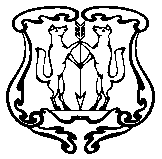 АДМИНИСТРАЦИЯ ГОРОДА ЕНИСЕЙСКАКрасноярского краяПОСТАНОВЛЕНИЕ«02» 03  2018 г.                                   г. Енисейск                                                     № 50 - п  О внесении изменений в постановление администрации города  Енисейска  от  29.10.2013 № 317-п «Об утверждении муниципальной программы «Развитие системы образования города Енисейска» 	В соответствии со статьей 179 Бюджетного кодекса Российской Федерации, постановлением администрации города от 06.08.2013 №243-п «Об утверждении Порядка принятия решений о разработке муниципальных программ города Енисейска, их формировании и реализации»», руководствуясь статьями 37, 39, 43 Устава города Енисейска, ПОСТАНОВЛЯЮ:	1. Внести в постановление администрации города Енисейска от 29.10.2013                   № 317- п «Об утверждении муниципальной программы «Развитие системы образования города Енисейска» следующее изменение: 	приложение к постановлению администрации города изложить в новой редакции согласно приложению к настоящему постановлению.	2. Контроль за выполнением постановления оставляю за собой.	3. Постановление вступает в силу в день, следующий за днем его официального опубликования в газете  «Енисейск - Плюс» и подлежит размещению на                               официальном интернет-портале органов местного самоуправления города Енисейска www.eniseysk.com.Глава города                                                                                                   И.Н. АнтиповРуднев Юрий Николаевич8 (39195) 2-25-01Приложение к постановлению                                                                                                                                              администрации городаот «02» _03_ 2018 № 50-пПриложение к постановлению администрации г. Енисейскаот  « 29 » 10  2013  №  317 - п Муниципальная   программа «Развитие системы образования города Енисейска»  на 2018 год и плановый период 2019 и 2020 годовПаспорт муниципальной программы1. Общая характеристика текущего состояния соответствующей сферы социально-экономического развития города Енисейска.  Основные цели, задачи и сроки реализации муниципальной программы.Образовательная политика города Енисейска  учитывает все инновационные изменения, происходящие в образовании страны и региона. В ходе реализации Комплексного проекта модернизации в системе образования города произошли позитивные изменения  в структуре муниципальной сети и в содержании образования. Общими целевыми установками развития всех образовательных учреждений стали совершенствование качества образования, развитие его доступности и эффективности в рамках федеральных государственных образовательных стандартов нового поколения, обеспечение комплексной безопасности обучающихся и воспитанников в образовательных учреждениях,  развитие учительского потенциала. В 2017 году  сеть образовательных учреждений включает 16 муниципальных образовательных учреждений: 9 дошкольных образовательных учреждений, 5 общеобразовательных школ, два учреждения дополнительного образования, также в городе работает частное общеобразовательное учреждение «Енисейская православная гимназия». По состоянию на 01.09.2017 года в школах города обучается 2309 человек, в Учебно-консультационном пункте школы № 3 по очно-заочной системе занимается 26 человек. Средняя наполняемость классов в муниципальных общеобразовательных учреждениях составляет - 23.0. В 2016-2017 учебном году предоставление общедоступного и бесплатного начального, основного и среднего общего образования осуществлялось в 5-ти муниципальных общеобразовательных учреждениях и Енисейской православной гимназии  с общей численностью учащихся 2253  человека. Общее количество мест в детских садах составляет 1213. Обеспеченность местами в дошкольных учреждениях по состоянию на 1 сентября 2017 года для детей от 2 до 3 лет составит  порядка 90 %, от  3 до 7 лет – 100 %.  Муниципальные учреждения дополнительного образования (Центр дополнительного образования и Центр профессионального самоопределения и технологического образования) работают с детьми от 5 до 18 лет в рамках различных направлений дополнительного образования: естественнонаучное, художественное, социально-педагогическое, физкультурно-спортивное, техническое, проводятся  конкурсы профориентационной направленности в рамках муниципального проекта «Профессиональная ориентация в системе образования города Енисейска».  Сохранность контингента составляет более 80% . Численность педагогических работников муниципальной системы образования в среднем составляет  360 человек. Из них 14 % имеют высшую квалификационную категорию, 34 % – первую квалификационную категорию. 16 педагогов города удостоены звания «Заслуженный педагог Красноярского края», еще 11 педагогов удостоены звания «Заслуженный педагог города Енисейска». В школах города в 2016-2017 учебном году обучалось 105 детей с ограниченными возможностями здоровья, детский сад посещало 8 воспитанников.В форме семейного образования по адаптированным общеобразовательным программам для детей со сложными дефектами обучалось 4 ребенка, в форме семейного образования по программам дошкольного образования – 12 детей. На территории города не обучающихся детей по медицинским показаниям нет. Одним из условий успешного внедрения федерального государственного образовательного стандарта начального общего образования обучающихся с ограниченными возможностями здоровья и федерального государственного образовательного стандарта образования обучающихся с умственной отсталостью является развитие инклюзивных подходов в образовании. Два года в этом направлении работает школа № 2.  Сегодня в школе проведена работа по созданию соответствующей нормативной базы, работает  Положение о системе оценок, формах и порядке проведения промежуточной аттестации в части введения комплексного подхода к оценке предметных и  метапредметных личностных результатов образования. Особое внимание уделяется курсам повышения квалификации и работе   социально-психолого-логопедической службе для сопровождения обучающихся с ОВЗ. Вместе с тем, говорить о соответствии наших образовательных учреждений нормам доступности  и современным требованиям, прописанным в законодательстве, пока не приходится.С целью обеспечения для инвалидов и людей с ОВЗ условий доступности объектов и предоставляемых услуг образовательные учреждения в 2016-2017 учебном году разработали планы мероприятий («дорожные карты») по повышению значений показателей доступности объектов и услуг до 2030 года, но исполнение плановых мероприятий будет напрямую зависеть от их финансирования. Немаловажным фактором в рамках обеспечения доступности качественного образования для детей с ОВЗ является организация работы муниципальной психолого-медико-педагогической комиссии. Целью деятельности муниципальной психолого-медико-педагогической комиссии является своевременное выявления детей с особенностями в физическом и (или) психическом развитии и (или) отклонениями в поведении, проведения их комплексного психолого-медико-педагогического обследования и подготовки по результатам обследования рекомендаций по оказанию им психолого-медико-педагогической помощи и организации их обучения и воспитания, а также подтверждения, уточнения или изменения ранее данных рекомендаций.  Сравнивая показатели 2015-2016 и 2016-2017 учебных годов, необходимо отметить, что количество детей, обследуемых специалистами МПМПК стабильно, увеличивается количество обследуемых детей младшего школьного возраста при уменьшении количества детей подросткового возраста. Это говорит о тщательной, индивидуальной работе специалистов школ с детьми и родителями по выявлению особенностей в развитии детей на ранних этапах их обучения в школе. Растет и количество детей, обследуемых повторно для подтверждения, уточнения или изменения ранее данных рекомендаций: в 2015-2016 учебном году – 5 детей, в 2016-2017 учебном году – 16 человек. Таким образом, можно сделать вывод, что педагоги совместно с родителями отслеживают динамику развития детей, выполняют рекомендации специалистов МПМПК, проводят коррекционную работу. Необходимо отметить увеличение количества выявленных детей с умственной отсталостью (легкой и умеренной). В 2016 – 2017 учебном году было проведено 27 заседаний при периодичности  3-4 раза в месяц.Кадровый ресурс МПМПК в 2015-2016 уч. году был представлен следующими специалистами: педагог-психолог, логопед, дефектолог, социальный педагог, психиатр. В 2017-2018 уч. году необходимо ввести в состав комиссии специалистов здравоохранения (педиатр, невролог, офтальмолог, отоларинголог, ортопед), что потребует дополнительного финансирования. В 2017 году финансирование деятельности ПМПК составило 240 тыс. руб., в 2018 году необходимый объем финансирования должен составить 470,6 тыс. руб. Увеличение объема финансирования обусловлено необходимостью введения дополнительно еще 5  специалистов здравоохранения.В разрезе приоритетных направлений государственной политики в области образования является работа с одаренными детьми. Количество участников   олимпиады ежегодно увеличивается. Если говорить о плановом показателе 80%, можно констатировать, что все школы города его достигли, наибольший охват показала школа № 1 (99,5%). Проблемным местом олимпиадного движения в городе остается   недостаточное качество подготовки школьников. Учащиеся по-прежнему имеют низкий рейтинг и массово не выполняют задания по таким предметам как английский язык, информатика, физика, астрономия, химия, экономика. Отмечено понижение качества участия в олимпиаде по физической культуре. Стабильно хорошие результаты показывают учащиеся по литературе и технологии. В этом году улучшены результаты по географии, математике, биологии. В рамках социальной поддержки одаренных и талантливых детей города учреждены именные стипендии Главы города и премии за активную гражданскую позицию. Современные выпускники школ города отличаются своим динамизмом, наличием практических знаний, предприимчивостью, способностью принимать решение в ситуации  своего дальнейшего профессионального выбора  и показывают достаточно высокий уровень знаний на итоговой аттестации.В целях развития системы дополнительного образования в 2014 году разработан муниципальный проект в рамках Стратегии развития системы образования г. Енисейска «Интеграция общего и дополнительного образования как фактор расширения образовательного пространства города Енисейска». Проектная идея заключается в разработке модели интеграции дополнительного и общего образования для достижения общих результатов посредством создания единого интеграционного образовательного пространства. Моделируемое образовательное пространство рассматривается как необходимый и  эффективный механизм личностного развития детей и подростков. Учреждения дополнительного образования по-прежнему остаются центрами организации и проведения городских мероприятий, волонтерского движения, интеллектуальных и творческих конкурсов, фестивалей.Сегодня перед этими учреждениями стоят сложные и важные задачи:- переход на новые формы работы посредством развития механизмов реализации ФГОС общего образования средствами дополнительного образования.  И здесь необходимо решить ряд существующих проблем: - низкая мотивация педагогов к использованию такой формы работы, как исследовательская деятельность;  - недостаточная квалификация педагогов для создания программ нового поколения, в том числе,  программ работы с одаренными детьми. Перспектива развития системы образования связана с формированием эффективных воспитательных систем. Процесс воспитания и социализации юных горожан во многом обусловлен краеведческим, культурологическим контекстом территории, определенным укладом жизни семей, в которых воспитываются дети. В городе проживают люди разных национальностей, созданы и активно позиционируют себя польская, немецкая и татарская общины. Представители национальных общин, общественных организаций г. Енисейска, городского Совета ветеранов  активно организуют работу с детьми и подростками по изучению традиций и истории родного города. Образовательные учреждения города успешно предъявляют собственный опыт работы по различным направлениям деятельности. Одним из основных векторов развития дошкольного образования является внедрение федеральных государственных образовательных стандартов. Этот процесс начался в 2014 году, обеспечен методическим сопровождением разработки образовательных программ, обучением педагогов и созданием необходимых условий для повышения качества дошкольного образования.  В новом учебном году продолжит участие в краевом проекте пилотирования введения федерального государственного образовательного стандарта дошкольного образования детский сад № 16  в статусе краевой стажировочной площадки по программе повышения квалификации «Практика организации условий для самостоятельной детской деятельности в образовательном процессе дошкольной образовательной организации». В статусе региональной инновационной площадки продолжает работать Центр профессионального самоопределения и технологического образования с проектом «Профессиональная ориентация как средство достижения новых образовательных результатов в контексте ФГОС». Необходимо отметить, что Центр стал в 2017 году финалистом третьего краевого конкурса дополнительных общеобразовательных программ, реализуемых в сетевой форме в номинации «Новое содержание дополнительных общеобразовательных программ».Школа № 9 продолжает работу как пилотная школа по введению и реализации федерального государственного образовательного стандарта основного общего образования. Школа № 3 представляет наш город в  рамках пилотирования модели введения профессионального стандарта педагога. В 2017 году школа № 2 вошла в состав участников краевого пилотного проекта «Немецкий – первый иностранный», организатором которого выступил Красноярский государственный педагогический университет имени Виктора Петровича Астафьева.Создание образовательной среды для обучающихся идет в комплексе с решением проблемы здоровьесбережения.  Немаловажной задачей по сохранению и укреплению здоровья учащихся и воспитанников образовательных учреждения является качественное, двухразовое горячее питание, сбалансированного и обогащенного витаминами и минералами. В соответствии норм СанПиН для всех школ разработано цикличное меню, утвержденное Роспотребнадзором,  которое содержит информацию о количественном составе блюд, энергетической и пищевой ценности, включает содержание витаминов и минеральных веществ в каждом блюде, имеет обязательные ссылки на рецептуры и технологические карты приготовления блюд. На сегодняшний день во всех образовательных учреждениях работают пищеблоки, в приспособленных помещениях оборудованы специальные цеха для приготовления пищи, особое внимание уделяется витаминизации детского питания через приготовление салатов, введение в рацион фруктов, соков. Охват питания в общеобразовательных учреждениях в 2016-2017г. В среднем составил 93 %, льготным питанием -  100% учащихся из социально-незащищенных слоев населения. Охват питанием в дошкольных образовательных учреждениях составляет 100 %.Важным периодом для оздоровления учащихся являются летние каникулы. Основными принципами организации оздоровительной кампании являются: сохранение показателей оздоровительной кампании детей предыдущего года,  максимальное использование муниципальных, частных лагерей в летний период. Приоритетными задачами этого направления работы являются:•	обеспечение межведомственного взаимодействия;•	организация в приоритетном порядке отдыха, оздоровления и занятости детей-сирот и детей, оставшихся без попечения родителей, оказавшихся в трудной жизненной ситуации, в том числе детей-инвалидов, малообеспеченных, находящихся в социально опасном положении, из многодетных семей, состоящих на профилактическом учете в органах внутренних дел;•	организация подготовки кадров.Отдых в лагерях дневного пребывания (далее ЛОУ) на базе образовательных учреждений города ориентирован на развитие содержательной составляющей образовательных программ, создание такой воспитательной среды, которая будет способствовать оздоровлению ребенка, раскрытию его способностей и, самое главное, создавать ситуацию успеха. В 2017 году в лагерях с дневным пребыванием детей, открытых на базе школ № 1,3,7,9, было задействовано 658 детей. В ходе подготовки летней оздоровительной кампании для совершенствования механизмов кадрового и методического обеспечения отдыха детей с начальниками ЛОУ проводятся семинары, инструктивные совещания по разработке программ отдыха и их реализации, проведению мониторинга эффекта оздоровления детей, функционированию лагерей. МАОУ ДОД ЦДО традиционно на базе лагерей реализует программы художественно-эстетического направления. 	Результаты мониторинга эффекта оздоровления детей в 2017 году показали, что выраженный оздоровительный эффект отмечался у 315 (48%) детей, что выше показателя 2016 года на 29,5%, слабый оздоровительный эффект – 267 детей (40,5%), эффект отсутствует у 76 детей (11,5 %). Постановлением Правительства Красноярского края от 14.12.2106 №630-п «Об утверждении средней стоимости путевки в краевые государственные и муниципальные загородные оздоровительные лагеря на 2017 год» утверждена средняя стоимость путевки в размере 16 666 рублей, что на 1 510 рублей больше, чем в 2016 году. Но, к сожалению, в 2017 году из краевого бюджета г. Енисейску выделена субсидия на приобретение лишь 92 путевок в лагеря края (1 071 500,00 руб. – 70 % от стоимости путевок), что на 10 путевок меньше, чем в 2016 году. Из средств местного бюджета выделено 461 772,00 руб. (30 % от стоимости путевок). На указанные средства было приобретено 92 путевки в лагеря «Горный» (г.Железногорск), «Гренада» (г.Красноярск).В соответствии с Федеральным законом Российской Федерации от 27.12.2002 N 184-ФЗ "О техническом регулировании" и направлениями социально-экономического развития города Енисейска обеспечение безопасности муниципальных учреждений социальной сферы города, в том числе образовательных учреждений, является одной из приоритетных задач.Основное условие сохранения жизни и здоровья обучающихся и работников от возможных несчастных случаев, аварий и других чрезвычайных ситуаций - это создание работоспособной материально-технической базы.  Планируется дальнейшая работа по оборудованию общеобразовательных учреждений города системой видеонаблюдения. В настоящее время образовательные учреждения имеют комплект технических средств, а именно:  - Наличие КЭВ. - Наличие звукового сигнала тревоги в образовательных учреждениях. - Ограждение территории имеют все учреждения, кроме Центра профессионального самоопределения и технологического образования  (ЦПС и ТО) и Центра дополнительного образования (ЦДО). - Охрана образовательных учреждений: в дневное время – вахтер, ночью – сторож, ЧОУ ЕПГ – вневедомственная охрана. - Во всех общеобразовательных учреждениях и учреждениях дополнительного образования детей действует пропускной режим. - В  СШ № 3 установлена система контроля доступа – турникет, действует программа – Школьная карта. С 1 сентября 2017 года в ЧОУ ЕПГ также будет установлена система контроля доступа – турникет по программе «Школьная карта». - Системы видеонаблюдения  имеют все общеобразовательные учреждения и учреждения дополнительного образования, МАОУ «Детский сад № 16 «Тополек», МБОУ Детский сад № 15, МБОУ Детский сад № 5. - Во всех учреждениях проводятся  ежеквартальные тренировки по действиям в ЧС. Состояние муниципальных образовательных учреждений характеризуется высокой степенью изношенности зданий, инженерных конструкций (сетей) и коммуникаций. На сегодняшний день не имеют предписаний 30 %  учреждений из 17: МБОУ СШ № 7, МАОУ СШ № 9, ДОУ № 15, ДОУ № 16, ЧОУ ЕПГ.Исполнение предписаний по решению суда  имеют 6 учреждений: детский сад № 5, ЦПСиТО, ЦДО, детский сад № 1, детский сад № 10, детский сад № 11.Предписания Роспотребнадзора имеют 9 учреждений: СШ № 3, детский сад № 1, детский сад № 5, детский сад № 6, детский сад № 7, детский сад № 9, детский сад № 10, детский сад № 11, ЦПС и ТО.Предписания Госпожнадзора имеют 4 учреждения: СШ № 2, СШ № 3, детский сад № 5, детский сад № 11 Частичный капитальный ремонт требуется зданиям СШ № 2, детских садов № 7, № 9, № 10, № 11, реконструкция необходима зданиям детских садов № 6, № 7, № 10. По итогам  реестра на устранение всех предписаний в образовательных учреждениях города Енисейска необходимы финансовые средства в размере более 80 миллионов рублей.В 2018 году первоочередными должны стать мероприятия по выполнению ремонтных работ в детском саду № 1 (необходимая сумма финансирования 8 408 494,00 руб.), детском саду № 5 (необходимая сумма финансирования 2 944 845,00 руб.), детском саду № 7 (необходимая сумма финансирования 3 449 040,00 руб.), детском саду № 9 (необходимая сумма финансирования 266 578,00 руб.), детском саду № 10 (необходимая сумма финансирования 5 499 103,00 руб.), детском саду № 11 (необходимая сумма финансирования 5 499 103,00 руб.). В рамках проекта модернизации образования образовательные учреждения города готовы продолжить работу по совершенствованию системы качества образования. Параллельно с задачами модернизации общего образования будут решаться другие важнейшие вопросы, связанные с изменением законодательства в сфере образования, а также  с разработкой и принятием новых нормативных актов на федеральном, региональном и муниципальном уровнях. 	Для достижения цели Программы - Создание необходимых ресурсных условий для обеспечения со-временного качества образования, удовлетворяющего  потребностям населения и перспективным задачам развития города Енисейска, безопасного и комфортного пребывания в образовательных учреждениях, отдыха и оздоровления детей, необходимо решение ряда задач, предусматривающих системный и комплексный подход к развитию системы образования:1.	Создание в системе дошкольного, общего и дополнительного  образования равных возможностей для современного качественного образования.2.	Создание условий для безопасного и комфортного пребывания в образовательных учреждениях.3.	Обеспечение  обновление содержания образования  через внедрение новых образовательных стандартов, использование разных форм получения образования.4.	Создание условия выявления и поддержки талантливых детей, формирования у обучающихся личностных и общественно-значимых мотивов выбора профессии, организации отдыха и занятости детей в каникулярное время.5.	Создание условий для эффективного управления системой образования города.6.	Формирование системы моральных и материальных стимулов работников образовательных учреждений.7.	Создание условий по улучшению положения детей сирот и  детей, оставшихся без попечения родителей, повышение престижа семьи, материнства и детства.Реализация всех мероприятий Программы позволит учреждениям системы образования города своевременно и в полном объеме выполнить все возложенные на отрасль обязательства, провести системные мероприятия, направленные повышение качества и эффективности работы:- повысить эффективность использования бюджетных средств, обеспечить финансово-хозяйственную самостоятельность;- повысить привлекательность педагогической профессии и уровень квалификации преподавательских кадров;- создать условия во всех общеобразовательных организациях, соответствующие требованиям федеральных государственных образовательных стандартов.При этом важным условием успешной реализации Программы является управление рисками с целью минимизации их влияния на достижение целей Программы. Преодоление рисков, возможно, прежде всего, путем повышения эффективности бюджетных расходов. Также, в целях управления рисками в процессе реализации муниципальной программы предусматривается: мониторинг выполнения муниципальной программы и осуществление внутреннего контроля исполнения мероприятий программы. 2. Перечень подпрограмм, краткое описание мероприятий подпрограммДля достижения цели и решения задач Программы предполагается реализация подпрограмм, мероприятия которых в комплексе призваны обеспечить достижение цели и решение программных задач. Настоящая Программа состоит из 4 подпрограмм и 4 мероприятий.Подпрограмма 1 «Реализация муниципальной образовательной политики в области дошкольного образования». Основная цель подпрограммы - создание в системе дошкольного образования равных возможностей для современного качественного образования. Мероприятия подпрограммы направлены на текущее содержание зданий детских садов, выплату заработной платы, а также иные расходы, связанные с организацией образовательного процесса, создание условий для безопасного и комфортного пребывания в дошкольных образовательных учреждениях. Мероприятия указанной подпрограммы позволят повысить качество предоставления услуг дошкольного образования.Подпрограмма 2   «Реализация муниципальной образовательной политики в области общего образования». Основная цель подпрограммы - создание в системе общего образования равных возможностей для современного качественного образования. Мероприятия подпрограммы направлены на повышение качества инфраструктуры обучения и доступности качественного образования, создание условий для сохранения и укрепления здоровья обучающихся, обеспечение безопасности обучающихся и работников общеобразовательных учреждений. Мероприятия по проведению оздоровительной кампании решают задачу по созданию необходимых и достаточных условий для полноценного оздоровления, отдыха и занятости детей в каникулярное время и включают в себя следующие направления: организация питания в лагерях с дневным пребыванием детей; оплата стоимости путевок для детей в краевые государственные и негосударственные организации отдыха, оздоровления и занятости детей, зарегистрированные на территории края. Реализация основных мероприятий подпрограммы позволит создать условия, соответствующие требованиям федеральных государственных стандартов в общеобразовательных учреждениях города, обеспечивающие равные возможности для современного качественного образования, в том числе и для детей с ОВЗ, повысить удовлетворенность населения качеством предоставляемых образовательных услуг.Подпрограмма 3 «Реализация муниципальной образовательной политики в области дополнительного образования». Данная подпрограмма нацелена на предоставление общедоступного и качественного дополнительного образования вне зависимости от места проживания, уровня достатка и состояния здоровья обучающихся. Мероприятия указанной подпрограммы позволят обеспечить занятость детей в свободное время, развивать их способности, способствовать социальной адаптации, формированию здорового образа жизни, ориентации в выборе будущей профессии. А обеспечить возможность участия одаренных и талантливых детей в конкурсах, соревнованиях, олимпиадах, турнирах и т.п.Подпрограмма 4 «Обеспечение  реализации муниципальной программы и прочие мероприятия» направлена на обеспечение эффективного управления отраслью "Образование" города, на реализацию системы городских мероприятий (конкурсы, форумы, образовательные проекты, соревнования, фестивали и другие), направленных на поддержку одаренных и талантливых детей, проведение профессиональных конкурсных мероприятий для педагогов. А также на материально-техническое, организационное, кадровое и информационное обеспечение реализации настоящей Программы.Мероприятие 1 «Стимулирование труда лучших работников системы образования г. Енисейска». В рамках данного мероприятия планируются денежные средства на выплату трех премий Главы города педагогическим и руководящим работникам муниципальных образовательных учреждений города и одной премии за присвоение звания «Заслуженный педагог города Енисейска». Премия Главы города в области образования учреждена для поощрения педагогических и руководящих работников, добившихся наиболее высоких результатов в обучении и воспитании детей и молодежи. Премия за присвоения звания «Заслуженный педагог города Енисейска» обеспечивает развитие творческой деятельности педагогических работников по обновлению содержания образования, поддержки новых технологий в организации образовательного процесса, выявления, поддержки и поощрения лучших педагогических работников системы образования  города Енисейска.Мероприятие 2 «Создание условий, обеспечивающих выявление, поддержку и развитие талантливых детей и молодежи». В рамках данного основного мероприятия планируются расходы, связанные с выявлением и поддержкой одаренных и талантливых детей и присуждение 6 именных стипендий Главы города, 5 молодых людей получают один раз в год  премии Главы города за активную гражданскую позицию.                        Мероприятие 3 «Организация и осуществление деятельности по опеке и попечительству в отношении несовершеннолетних» направлено на развитие семейных форм воспитания детей-сирот и детей, оставшихся без попечения родителей, оказание государственной поддержки детям-сиротам и детям, оставшимся без попечения родителей.Мероприятие 4 «Обеспечение жилыми помещениями детей-сирот и детей, оставшихся без попечения родителей» обеспечивает приобретение и предоставление детям-сиротам жилых помещений.Мероприятие 5 «Создание условий для повышения престижа семьи, материнства и детства» проведение и участие в мероприятиях направленных на организацию и проведения городских мероприятий по повышению престижа семьи, материнства и детства.Информация о мероприятиях подпрограмм отражена в приложении 1 к настоящей Программе.3. Перечень нормативных правовых актов, которые  необходимы для реализации мероприятийпрограммы, подпрограммыУправление образования г. Енисейска  в своей деятельности руководствуется Конституцией Российской Федерации, федеральными законами, законами и иными нормативными актами Российской Федерации и Красноярского края, Уставом города Енисейска, иными правовыми актами города Енисейска и Уставом Управления образования города Енисейска.Основные приоритеты Программы сформированы с учетом целей и задач, представленных в следующих нормативных правовых актах:Федеральный закон от 24.07.1998 № 124-ФЗ «Об основных гарантиях прав ребенка в Российской Федерации»;Федеральный закон от 24.06.1999 № 120-ФЗ «Об основах системы профилактики безнадзорности и правонарушений несовершеннолетних»;Федеральный закон от 06.10.2003 № 131-ФЗ «Об общих принципах организации местного самоуправления в Российской Федерации»;Распоряжение Правительства Российской Федерации от 17.11.2008 № 1662-р «О Концепции долгосрочного социально-экономического развития Российской Федерации на период до 2020 года»;Федеральный закон от 29.12.2012 № 273-ФЗ «Об образовании в Российской Федерации»;Постановление Правительства Российской Федерации от 15.04.2014 № 295 «Об утверждении государственной программы Российской Федерации "Развитие образования на 2013-2020 годы»;Постановление Правительства РФ от 05.08.2013 № 662 "Об осуществлении мониторинга системы образования";Распоряжение Правительства Российской Федерации от 04.09.2014 № 1726-р «Об утверждении Концепции развития дополнительного образования детей»;Распоряжением Правительства Российской Федерации от 29.05.2015 № 996-р «Об утверждении Стратегия развития воспитания в Российской Федерации на период до 2025 года»;Постановление главного государственного санитарного врача Российской Федерации от 29.12.2010 № 189 «Об утверждении СанПиН 2.4.2.2821-10 "Санитарно-эпидемиологические требования к условиям и организации обучения в общеобразовательных учреждениях»;Постановление главного государственного санитарного врача Российской Федерации от 15.05.2013 № 26 «Об утверждении СанПиН 2.4.1.3049-13 "Санитарно-эпидемиологические требования к устройству, содержанию и организации режима работы дошкольных образовательных организаций»;Приказ Минобрнауки России от 30.08.2013 № 1014 «Об утверждении Порядка организации и осуществления образовательной деятельности по основным общеобразовательным программам - образовательным программам дошкольного образования»;Приказ Министерства образования и науки Российской Федерации от 17.10.2013 № 1155 «Об утверждении федерального государственного образовательного стандарта дошкольного образования»;Приказ Министерства образования и науки Российской Федерации от 06.10.2009 № 373 «Об утверждении и введении в действие федерального государственного образовательного стандарта начального общего образования»;Приказ Министерства образования и науки Российской Федерации от 17.12.2010 № 1897 «Об утверждении федерального государственного образовательного стандарта основного общего образования»;Приказ Министерства образования и науки Российской Федерации от 17.05.2012 № 413 «Об утверждении федерального государственного образовательного стандарта среднего (полного) общего образования»;Указ	Президента	Российской	Федерации	от	28.04.2008	№	607	"Об оценке эффективности деятельности органов местного самоуправления городских округов и муниципальных районов";Закон Красноярского края от 02.11.2000 № 12-961 «О защите прав ребенка»;Закон Красноярского края от 26.06.2014 № 6-2519 «Об образовании в Красноярском крае»;Закон Красноярского края от 31.10.2002 № 4-608 «О системе профилактики безнадзорности и правонарушений несовершеннолетних»;Постановлением Правительства Красноярского края от 25.11.2014 № 561-п "О выплате компенсации родителям (законным представителям) детей, посещающих образовательные организации, реализующие образовательную программу дошкольного образования, находящиеся на территории Красноярского края"Постановление главы  города Енисейска от 14.11.2016  №220-п «Об утверждении порядка обеспечения питанием детей, обучающихся в муниципальных и частных образовательных учреждения г. Енисейска, реализующих основную общеобразовательную программу, без взимания платы»;Постановление главы  города Енисейска от 29.12.2016  №262-п «О порядке установления и взимания родительской платы за присмотр и уход за детьми в общеобразовательных учреждениях г. Енисейска, реализующих общеобразовательную программу дошкольного образования»;Постановление главы  города Енисейска от 12.07.2017  № 161-п «Об утверждении положения об оплате труда работников Муниципального казенного учреждения  «Управление образования города Енисейска»;Постановление главы  города Енисейска от 18.08.2010 № 4-пг «О присуждении Почётного звания «Заслуженный педагог города Енисейска»;Постановлением главы  города Енисейска от 18.08.2010 № 3-пг  «Об утверждении Положения о  награждении премией главы города Енисейска    «Лучший работник муниципальной системы образования»;Постановление главы города Енисейска от 14.12.2016 № 9-пг «О присуждении стипендий и премий главы города Енисейска одаренным учащимся и инициативной молодежи»При корректировке Программы по мере выявления или возникновения неурегулированных вопросов нормативного правового характера ответственный исполнитель - Управление образования       г. Енисейска разрабатывает проекты соответствующих правовых актов города, а также вносит изменения в вышеуказанные правовые акты города в установленном порядке.4. Перечень целевых индикаторов и показателей результативности муниципальной программыЦелевые индикаторы и показатели муниципальной программы определены в соответствии с Указом Президента Российской Федерации от 28.04.2008 № 607 "Об оценке эффективности деятельности органов местного самоуправления городских округов и муниципальных районов", Постановлением Правительства Российской Федерации от 17.12.2012 № 1317 "О мерах по реализации Указа Президента Российской Федерации от 28.04.2008 № 607 "Об оценке эффективности деятельности органов местного самоуправления городских округов и муниципальных районов".Перечень целевых индикаторов и показателей с расшифровкой плановых значений по годам представлен в приложении 3  к настоящей Программе.В рамках Программы муниципальными учреждениями отрасли образования оказываются услуги, утвержденные муниципальными заданиями в соответствии с ведомственным перечнем муниципальных услуг.Прогноз сводных показателей муниципальных заданий муниципальных учреждений отрасли образования по этапам реализации Программы на очередной финансовый год и плановый период приведен в приложении 4  к настоящей Программе.Ресурсное обеспечение муниципальной программы за счет средств бюджета города, вышестоящих бюджетов и внебюджетных источниковМероприятия Программы реализуются за счет средств бюджета города, краевого бюджета, федерального бюджета и внебюджетных источников.Общий объем финансирования Программы составляет 1 044 860 809,00 рублей, в том числе средства бюджета города – 407 469 540,00 рублей; средства краевого бюджета 637 391 269,00 рублей.Информация о расходах на реализацию Программы в разрезе подпрограмм (в том числе мероприятий) представлена по годам в приложении 5 к настоящей Программе.Аналитическое распределение объемов финансирования настоящей Программы по источникам и направлениям расходования средств представлено в приложении 8 к настоящей Программе.6. Подпрограммы муниципальной программыПаспортподпрограммы «Реализация муниципальной образовательной политики в области дошкольного образования»1. Постановка общегородской проблемы подпрограммыСоциально-экономические преобразования, произошедшие в Российской Федерации, привели к серьезным изменениям в системе образования в целом и в дошкольном его звене. Эти изменения коснулись как организационного, так и содержательного аспектов дошкольного образования. Система дошкольного образования стала представлять собой многофункциональную сеть дошкольных образовательных учреждений, ориентированную на потребности общества и предоставляющую разнообразный аспект образовательных услуг.	На территории г. Енисейска функционирует 9 муниципальных детских садов.  Одним из критериев результативности работы дошкольных образовательных учреждений является удовлетворенность качеством предоставляемой услуги. По анкетным данным указанный показатель в 2016 году составил 85 % (оценка: хорошо и отлично). Обеспеченность местами в дошкольных учреждениях по состоянию на 1 сентября 2017 года для детей от 2 до 3 лет составит  порядка 90 %, от  3 до 7 лет – 100 %.  При фактическом количестве мест в детских садах 1213. Одним из основных приоритетов в области социальной политики города Енисейска является обеспечение государственных гарантий доступного и качественного образования, соответствующего потребностям современного общества. В сфере дошкольного образования - это обеспечение равных стартовых условий для последующего успешного обучения ребенка в школе. При этом доступность характеризуется возможностью выбора разных форм получения образования, а качество - возможностями и способностями ребенка к освоению программ на последующих уровнях образования. Кроме того, необходимо создавать специальные условия в дошкольных учреждениях для детей с ограниченными возможностями здоровья, которые будут приниматься на обучение по адаптированной основной образовательной программе на основании рекомендаций психолого-медико-педагогической комиссии.	Всеми детскими садами разработаны образовательные программы, которые на уровне муниципалитета прошли экспертизу  на соответствие требований Стандарта дошкольного образования, 51% педагогов дошкольного образования проучены в контексте  Стандарта.Основным направлением развития системы дошкольного образования города  стало введение в деятельность учреждений требований федерального государственного образовательного стандарта дошкольного образованияАктуальность  содержания мероприятий по введению Стандарта на нашей территории  заключается в следующих изменениях:- Созданы места для предъявления педагогами своего опыта и осуществления профессиональных проб в контексте требований стандарта.- Меняется  позиция родителей в отношении содержания и качества дошкольного образования своих детей, содержания своего участия в получении детьми дошкольного образования. В рамках реализации плана мероприятий по внедрению ФГОС ДО  в 2018 году особое внимание будет уделено вопросам обеспечения качества дошкольного образования. В 2017 году мероприятия по реализации ФГОС ДО наиболее успешно реализовались в детских садах № 5, 9, 10, 16. В 2018 году предстоит продолжить работу по внедрению ФГОС ДО в образовательный процесс детского сада, организовать методическое и ресурсное обеспечение в соответствие с федеральными государственными образовательными стандартами дошкольного образования. Федеральные государственные образовательные стандарты дошкольного образования обеспечат повышение качества предоставляемых услуг, его доступность для детей разных социальных групп.Следующим приоритетным направлением социально-экономического развития города является обеспечение безопасности муниципальных учреждений дошкольного образования. По состоянию на 2017 год общая потребность в капитальном и текущем ремонте в детских садах в соответствии с предписаниями надзорных органов составила 40 362 031,00 тыс. руб. Обеспечение безопасности учреждений дошкольного образования - это основное условие сохранения жизни и здоровья воспитанников и работников от возможных несчастных случаев, аварий и других чрезвычайных ситуаций. 2. Основная цель, задачи, сроки выполнения и показатели результативности подпрограммыЦель подпрограммы: Создание в системе дошкольного образования равных возможностей для современного качественного образования.Задачи подпрограммы:Задача 1- обеспечение доступности дошкольного образования и  достижение его  материальных и кадровых ресурсов, обновления содержания и технологий  в соответствии с Федеральным государственным образовательным стандартом дошкольного образования;Задача 2 - создание условий для безопасного и комфортного пребывания детей и работников  в муниципальных дошкольных  образовательных учреждениях города.Выбор мероприятий подпрограммы в рамках решаемой  задачи обусловлен приоритетами  государственной политики в сфере образования на период до 2020 годаСрок реализации подпрограммы: 2018 год и плановый период 2019 - 2020 годов.Показателями результативности, позволяющими измерить достижение цели подпрограммы, являются:-   число обучающихся по общеобразовательным программам дошкольного образования;- доля дошкольных образовательных организаций, успешно реализующих  ФГОС дошкольного образования на территории города, в общей численности дошкольных образовательных учреждений.Механизм реализации подпрограммыУправление образования города Енисейска осуществляет текущее управление реализацией подпрограммы; несет ответственность за ее реализацию, достижение конечных результатов и целевое использование финансовых средств, выделяемых на выполнение подпрограммы; организует систему непрерывного мониторинга; осуществляет подготовку и представление информационных, отчетных данных и ежегодную оценку эффективности реализации подпрограммы. Мероприятия подпрограммы реализуются следующими муниципальными образовательными организациями в рамках исполнения муниципального задания:Муниципальное бюджетное дошкольное образовательное учреждение «Детский сад № 1 «Золотой ключик» г. Енисейска Красноярского краяМуниципальное бюджетное дошкольное образовательное учреждение «Детский сад № 5 «Родничок»  г. Енисейска Красноярского краяМуниципальное бюджетное дошкольное образовательное учреждение «Детский сад № 6 «Рябинка» г. Енисейска Красноярского краяМуниципальное бюджетное дошкольное образовательное учреждение «Детский сад № 7 «Сказка»                 г. Енисейска Красноярского краяМуниципальное бюджетное дошкольное образовательное учреждение «Детский сад № 9 «Звездочка»  г. Енисейска Красноярского краяМуниципальное бюджетное дошкольное образовательное учреждение «Детский сад №10 «Малышок»  г. Енисейска Красноярского краяМуниципальное бюджетное дошкольное образовательное учреждение «Детский сад № 11 «Солнышко» г. Енисейска Красноярского краяМуниципальное бюджетное дошкольное образовательное учреждение «Детский сад № 15 «Радуга»  г. Енисейска Красноярского краяМуниципальное автономное дошкольное образовательное учреждение «Детский сад №16 «Тополек» г. Енисейска Красноярского края.Образовательные организации заключают договоры (контракты) на поставки товаров (выполнение работ, оказание услуг) с поставщиками (подрядчиками, исполнителями), необходимые для реализации мероприятий подпрограммы;осуществляют приемку поставленных товаров, выполненных работ, оказанных услуг;обеспечивают современные условия получения дошкольного образования.Контроль за использованием средств бюджета города и средств краевого бюджета в рамках реализации мероприятий подпрограммы осуществляется в соответствии с бюджетным законодательством и законодательством в сфере закупок товаров, работ, услуг для муниципальных нужд в соответствии с Федеральными законами от 05.04.2013 № 44-ФЗ "О контрактной системе в сфере закупок товаров, работ, услуг для обеспечения государственных и муниципальных нужд", от 18.07.2011 № 223-ФЗ "О закупках товаров, работ, услуг отдельными видами юридических лиц".4. Характеристика основных мероприятий подпрограммы Подпрограмма включает следующие мероприятия: Мероприятие 1  «Обеспечение деятельности (оказание услуг) подведомственных учреждений».В системе образования города Енисейска по состоянию на 01.01.2018 года – 9 дошкольных общеобразовательных учреждений, из них 1 автономное. Мероприятие позволяет обеспечить следующие выплаты: по должностным окладам, по ставкам заработной платы обслуживающему персоналу, по почасовой оплате труда сторожам; выплата пособий и компенсаций: - за первые три дня временной нетрудоспособности за счет средств работодателя, в случае заболевания работника или полученной им травмы (за исключением несчастных случаев на производстве и профессиональных заболеваний); перечисления денежных средств профсоюзным организациям; налог на доходы физических лиц; удержания по исполнительным документам, в том числе, на оплату алиментов; возмещение материального ущерба, причиненного работником организации; расходы по уплате страховых взносов в Пенсионный фонд Российской Федерации на обязательное пенсионное страхование, Фонд социального страхования Российской Федерации на обязательное социальное страхование на случай временной нетрудоспособности и в связи с материнством, Федеральный фонд обязательного медицинского страхования на обязательное медицинское страхование, а также страховых взносов на обязательное социальное страхование от несчастных случаев на производстве и профессиональных заболеваний; пособие по беременности и родам; компенсация расходов на оплату стоимости проезда и провоза багажа к месту использования отпуска и обратно для лиц, работающих в районах Крайнего Севера и приравненных к ним местностях, и членов их семей; расходы на услуги связи; оплата по тарифам за коммунальные услуги; услуги по содержанию имущества (капитальный и текущий ремонт зданий, перезарядка огнетушителей, техническое обслуживание видеонаблюдения, замеры измерений параметров электрооборудования, измерение сопротивления изоляции, метрологические услуги, дератизация и дезинфекция, промывка радиаторов систем отопления, техническое обслуживание тревожной и пожарной сигнализации, вывоз ТБО); прочие работы, услуги (охрана объекта, медицинский осмотр работников, лабораторные исследования параметров воздуха); приобретение основных средств (противопожарное оборудование); приобретение материальных запасов (медикаменты, мягкий инвентарь, хоз. товары, посуда, стройматериалы, продукты питания).     Распорядителем бюджетных средств по данному мероприятию является Муниципальное  казенное  учреждение «Управление образования г. Енисейска»Источники финансирования  - муниципальный бюджет, краевой бюджет.Общая сумма средств, выделенных на реализацию указанного мероприятия, составляет  165 828 451,00 рублей, в том числе по годам: 2018 г. – 56 495 551,00 рублей; 2019 г. – 55 070 000,00 рублей; 2020 г. – 54 262 900,00 рублей.   Мероприятие 2 «Реализация государственных полномочий по обеспечению содержания в муниципальных дошкольных образовательных учреждениях (группах) детей без взимания родительской платы».В рамках данного мероприятия планируются расходы на осуществление присмотра и ухода за детьми-инвалидами, детьми-сиротами, и детьми, оставшимися без попечения родителей обучающихся в муниципальных образовательных организациях, реализующих образовательную программу дошкольного образования, без взимания родительской платы. Количество воспитанников, имеющих статус «дети-инвалиды» составляет 8 человек, «дети-сироты и дети, оставшиеся без попечения родителей»  - 12 человек.Распорядителем бюджетных средств по данному мероприятию является Муниципальное  казенное  учреждение «Управление образования г. Енисейска».Источники финансирования  – краевой бюджет.Общая сумма средств, выделенных на реализацию указанного мероприятия, составляет 1 394 400,00 рублей, в том числе по годам: 2018 г. – 464 800,00 рублей; 2019 г. – 464 800,00 рублей; 2020 г. – 464 800,00 рублей.   Мероприятие 3 «Компенсация части родительской платы за содержание ребенка в образовательных организациях, реализующих основную общеобразовательную программу дошкольного образования без учета расходов на доставку».  Мероприятие направлено на выплату компенсации части родительской платы за присмотр и уход за детьми работникам муниципальных дошкольных образовательных учреждений и работникам дошкольных групп муниципальных общеобразовательных учреждений, муниципальных образовательных учреждений дошкольного и младшего школьного возраста в соответствующем общеобразовательном учреждении в размере: на первого ребенка: 20% размера внесенной ими родительской платы; на второго – 50%; на третьего и последующих – 70%.Планируемое количество родителей, которые воспользуются компенсацией, составит 866 получателей в год.Распорядителем бюджетных средств по данному мероприятию является Муниципальное  казенное  учреждение «Управление образования г. Енисейска».Источники финансирования  –  краевой бюджет.Общая сумма средств, выделенных на реализацию указанного мероприятия, составляет 21 407 700,00 рублей, в том числе по годам: 2018 г. – 7 135 900,00 рублей; 2019 г. – 7 135 900,00 рублей; 2020 г. – 7 135 900,00 рублей.   Мероприятие 4  «Обеспечение государственных гарантий реализации прав на получение общедоступного и бесплатного дошкольного образования в муниципальных дошкольных образовательных организациях, общедоступного и бесплатного дошкольного образования в муниципальных организациях».  В рамках данного мероприятия за счет средств краевого бюджета предусматриваются расходы, связанные с обеспечением образовательного процесса в образовательных учреждениях города, реализующих образовательную программу дошкольного образования: выплаты по должностным окладам, по ставкам заработной платы педагогическому персоналу; выплата пособий и компенсаций: - за первые три дня временной нетрудоспособности за счет средств работодателя, в случае заболевания работника или полученной им травмы (за исключением несчастных случаев на производстве и профессиональных заболеваний); перечисления денежных средств профсоюзным организациям; налог на доходы физических лиц; удержания по исполнительным документам, в том числе, на оплату алиментов; возмещение материального ущерба, причиненного работником организации; расходы по уплате страховых взносов в Пенсионный фонд Российской Федерации на обязательное пенсионное страхование, Фонд социального страхования Российской Федерации на обязательное социальное страхование на случай временной нетрудоспособности и в связи с материнством, Федеральный фонд обязательного медицинского страхования на обязательное медицинское страхование, а также страховых взносов на обязательное социальное страхование от несчастных случаев на производстве и профессиональных заболеваний; компенсация расходов на оплату стоимости проезда и провоза багажа к месту использования отпуска и обратно для лиц, работающих в районах Крайнего Севера и приравненных к ним местностях, и членов их семей; расходы на командировку;  услуги связи (оплата услуг местной и междугородной телефонной связи, оплата за подключение к глобальной информационной сети Интернет); работы, услуги по содержанию имущества (ремонт и обслуживание орг. техники, заправка и восстановление картриджей, ремонт ученической мебели); прочие работы, услуги (приобретение или изготовление бланков документов об образовании, медицинский осмотр педагогических работников, услуги по обучению на курсах повышения квалификации, подготовки и переподготовки педагогического персонала; подписка и приобретение периодических изданий, приобретение программного обеспечения); приобретение основных средств (спортивное оборудование и инвентарь, мебель для ученических целей, музыкальные инструменты, средства вычислительной техники, художественная литература); приобретение материальных запасов (материалы и предметы инвентаря для организации учебно-образовательного процесса, методические пособия, канцелярские товары, справочная литература, игры, игрушки, медикаменты).Распорядителем бюджетных средств по данному мероприятию является Муниципальное  казенное  учреждение «Управление образования г. Енисейска».Источники финансирования  – краевой бюджет.Общая сумма средств, выделенных на реализацию указанного мероприятия, составляет 143 099 700,00 рублей, в том числе по годам: 2018 г. – 48 872 700,00 рублей; 2019 г. – 47 113 500,00 рублей; 2020 г. – 47 113 500,00 рублей.   Мероприятие 4.1   «Обеспечение гос. гарантий реализации прав на получение общедоступного и бесплатного дошкольного образования в муниципальных дошкольных образовательных организациях, общедоступного и бесплатного дошкольного образования в муниципальных общеобразовательных организациях, в части обеспечения деятельности административного и учебно-вспомогательного персонала муниципальных дошкольных и общеобразовательных организаций».  В рамках данного мероприятия за счет средств краевого бюджета предусматриваются расходы на  обеспечение деятельности административного и учебно-вспомогательного персонала: перечисления по должностным окладам, по ставкам заработной платы педагогическому персоналу; выплата пособий и компенсаций: - за первые три дня временной нетрудоспособности за счет средств работодателя, в случае заболевания работника или полученной им травмы (за исключением несчастных случаев на производстве и профессиональных заболеваний); перечисления денежных средств профсоюзным организациям; налог на доходы физических лиц; удержания по исполнительным документам, в том числе, на оплату алиментов; возмещение материального ущерба, причиненного работником организации; расходы по уплате страховых взносов в Пенсионный фонд Российской Федерации на обязательное пенсионное страхование, Фонд социального страхования Российской Федерации на обязательное социальное страхование на случай временной нетрудоспособности и в связи с материнством, Федеральный фонд обязательного медицинского страхования на обязательное медицинское страхование, а также страховых взносов на обязательное социальное страхование от несчастных случаев на производстве и профессиональных заболеваний; компенсация расходов на оплату стоимости проезда и провоза багажа к месту использования отпуска и обратно для лиц, работающих в районах Крайнего Севера и приравненных к ним местностях, и членов их семей; расходы на командировку; прочие работы, услуги (медицинский осмотр, услуги по обучению на курсах повышения квалификации, подготовки и переподготовки учебно-вспомогательного персонала; подписка и приобретение периодических печатных изданий); приобретение основных средств (учебное оборудование для организации учебно-образовательного процесса, спортивного оборудования и инвентаря, мебели для организации учебно-образовательного процесса, музыкальных инструментов, наглядные пособия, детской художественной литературы); приобретение материальных запасов (медикаменты, канцелярские товары).Распорядителем бюджетных средств по данному мероприятию является Муниципальное  казенное  учреждение «Управление образования г. Енисейска».Источники финансирования  – краевой бюджет.Общая сумма средств, выделенных на реализацию указанного мероприятия, составляет 105 024 200,00 рублей, в том числе по годам: 2018 г. – 35 530 400,00 рублей; 2019 г. – 34 746 900,00 рублей; 2020 г. – 34 746 900,00 рублей.    Общая сумма средств, выделенных на реализацию подпрограммы «Реализация муниципальной образовательной политики в области дошкольного образования» составит 436 754 451,00 рублей.Паспортподпрограммы «Реализация муниципальной образовательной политики в области  общего образования»1. Постановка общегородской проблемы подпрограммыСовременная социально-экономическая ситуация диктует потребность в повышении качества образования. В связи с этим меняются цели и задачи обучения, и, соответственно, меняются образовательные стандарты и учебные планы. В городской системе образования важнейшим условием повышения качества образования является систематический анализ объективных данных о результатах подготовки обучающихся по предметам. На территории города функционирует 6 общеобразовательных учреждений, в том числе частное общеобразовательное учреждение «Енисейская православная гимназия».  	Введение федеральных государственных образовательных стандартов на уровне начального и основного образования остается основным приоритетом. В школах города продолжается их поэтапное введение. Образовательные стандарты предъявляют новые требования к качественным результатам обучения. Сегодня на федеральном уровне особое внимание уделяется  формированию единого образовательного пространства через оценочные процедуры с одинаковой шкалой, едиными требованиями, подходами во всех регионах Российской Федерации.     	В настоящее время оценочными процедурами системы  качества образования являются:  основной государственный экзамен, единый государственный экзамен, национальное исследование качества образования, Всероссийские проверочные работы, краевые диагностические работы, оценочные процедуры внутри школьного контроля. 	В 2017 году потенциальными выпускниками начальной школы являлись 215 учащихся. Из них 6 обучающихся были оставлены на второй год.  Результаты выполнения краевых контрольных работ определили не только уровень освоения выпускниками начальной школы программного материала, но и позволили сделать оценку организации образовательного процесса в учреждениях. Уровня базовой подготовки в области предметных результатов достигли: по математике – 97%учащихся, по русскому языку – 99%. Анализируя результаты можно говорить о качественной подготовке выпускников 4 классов и спрогнозировать их успешное дальнейшее обучение. Сегодня можно с уверенностью говорить, что выпускники 4 классов 2017  года не имеют дефицитов в выборе и упорядочивании информации, умеют работать со схемами и иллюстрациями, обобщают фрагменты информации.  	Итоговая аттестация выпускников 9-ых классов проходила по 11 предметам.  Из 183 потенциальных выпускников 182 были допущены к экзаменам. По результатам экзаменов из 182 допущенных к основному государственному экзамену 4 выпускника школы № 9 не завершили образование данного уровня и получили справку об окончании образовательного учреждения. Самыми сложными предметами на ОГЭ для выпускников традиционно стала математика. 13 % выпускников (это 24 учащихся) получили на экзамене по данному предмету неудовлетворительный результат, 21 из них пересдали данный предмет. По 5 предметам из 11 на основном государственном экзамене выпускниками были получены неудовлетворительные результаты (в 2015 году по 7 предметам). Стабильно хорошие результаты показывают выпускники 9 классов по русскому языку. 	Анализ данных единого государственного экзамена показывает, что состояние общеобразовательной подготовки выпускников в городе улучшилось по сравнению с 2016 годом. Все 102 выпускника 11-12 классов были допущены к итоговой аттестации в форме ЕГЭ. Наиболее популярными предметами среди выпускников стали обществознание (этот предмет выбрали 62 % выпускников) и физика, которую выбрали почти 37 % учащихся 11 классов. Увеличился до 3 перечень предметов, по которым выпускники набирают 80  и более баллов. По 8 предметам из 11 на ЕГЭ выпускниками были получены неудовлетворительные результаты. Наибольшее количество неудовлетворительных результатов по информатике, биологии и химии.   В целом результаты ЕГЭ выпускников  2017 года выше результатов прошлого года 5 предметам: русский язык, физика, обществознание, история, литература.	Формирование современной системы оценки качества образования -  это главный приоритет развития образования, основным критерием оценки качества обучения школьников должна быть оценка динамики изменений результатов обучающихся. На решение данной задачи направлена работа по реализации мероприятий муниципального проекта «Повышение качества образования через создание равномерного пространства физико-математического и технического образования специализированных классов». Проект направлен на становление математики, физики и информатики как передовых и привлекательных областей знаний и деятельности, в которой получение знаний становится осознанным и внутренне мотивированным процессом.	В соответствии с поставленными задачами мы делаем следующие акценты в нашей деятельности: - переход от понимания образовательных результатов и их планирования, до овладения приемами и технологиями измерения и оценки запланированных результатов;- качественное изменение в управлении образовательными результатами на всех уровнях образования. Задачи эти не простые. Надеемся, что заделы, которые мы имеем в муниципальной системе по оценке качества, будут способствовать наращиванию профессиональных компетенций педагогов и обеспечат положительную динамику образовательных результатов учащихся.	Обеспечение безопасности жизнедеятельности обучающихся является одним из определяющих факторов успешного функционирования образовательного учреждения. По состоянию на 2017 год общая потребность в капитальном и текущем ремонте в школах в соответствии с предписаниями надзорных органов составила 98 829 000,00 тыс. руб. 	Проблемы охраны здоровья и жизни учащихся, создание безопасных условий труда и учебы находят место в повседневной деятельности образовательного учреждения. В целом работа проводится в соответствии с системой действующих стандартов в области обеспечения жизнедеятельности обучающихся.Во всех образовательных учреждениях города разработан и реализуется целый комплекс мер, направленный на создание не только безопасных условий жизнедеятельности образовательных учреждений, но и на формирование у участников образовательного  процесса здорового образа жизни. Разработана и действует нормативная документация, по планированию мероприятий по безопасности, антитеррористической защищенности, по гражданской обороне, проекты приказов, распоряжений, инструкций, памятки, наглядная агитация и необходимые локальные акты. Осуществляется систематический общественно - административный контроль за деятельностью работников и учащихся по соблюдению законодательных актов, выполнению санитарно - гигиенических правил, предупреждению травматизма, вопросам безопасности, организованы инструктажи. В школах города создаются условия для обучения по адаптированным программам детей с ограниченными возможностями здоровья как совместно с другими обучающимися, так и в отдельных классах. В рамках действующего законодательство на территории города работает МПМПК. В 2017-2018 уч. году необходимо ввести в состав комиссии 5 специалистов здравоохранения (педиатр, невролог, офтальмолог, отоларинголог, ортопед), что потребует дополнительного финансирования. В целях сохранения и укрепления здоровья учащихся важным направлением деятельности является организация питания в школе. В 2017-2018 учебном году охват горячим питанием в школах города должен составить не менее 97 %.В системе непрерывного образования каникулы в целом, а летние в особенности, играют весьма важную роль для развития, воспитания и оздоровления детей и подростков. Лето – это своего рода мостик между завершающимся учебным годом и предстоящим, это не только социальная защита, но и возможность для творческого развития, обогащения духовного мира и интеллекта. В системе образования города сложилась определённая традиция при организации каникулярного отдыха в летний период. На протяжении нескольких лет в июне на базе общеобразовательных учреждений города функционируют лагеря с дневным пребыванием детей, в которых детям предоставлена возможность проявить себя, самореализоваться в разнообразных формах деятельности: труд, познание, искусство, культура, игра. В рамках подготовки работы лагерей с дневным пребыванием детей на базе школ осуществлялся комплекс мероприятий по их подготовке к работе в соответствии с требованиями надзорных органов. Учитывая многообразие факторов, от которых зависит организация предоставления общего образования, приоритетными направлениями деятельности в рамках подпрограммы станут:- повышение доступности и качества образования, в том числе через реализацию федеральных государственных образовательных стандартов;- обеспечение безопасности общеобразовательных учреждений;- сохранение и укрепление здоровья детей посредством организации качественного питания, обеспечения безопасного, качественного отдыха детей в летний период.2. Основная цель, задачи, сроки выполнения и показатели результативности подпрограммыЦель подпрограммы:  Создание в системе общего образования равных возможностей для современного качественного образования, отдыха и оздоровления детей в летний период.Задачи подпрограммы:Задача 1  -  обеспечение условий и качество обучения, соответствующие федеральным государственным образовательным стандартам начального общего, основного общего, среднего общего образования.Задача  2 -  обеспечение безопасного, качественного отдыха детей в летний период.Задача 3 - создание условий для безопасного и комфортного пребывания детей и работников  в муниципальных  общеобразовательных учреждениях города.Выбор мероприятий подпрограммы в рамках решаемой  задачи обусловлен приоритетами  государственной политики в сфере образования на период до 2020 годаСрок реализации подпрограммы: 2018 год и плановый период 2019 - 2020 годов.Целевыми индикаторами, позволяющими измерить достижение цели подпрограммы, являются:- доля выпускников дневных общеобразовательных организаций муниципальной формы собственности, не получивших аттестат о среднем (полном)  образовании, в общей численности выпускников дневных  общеобразовательных организаций муниципальной формы собственности;- охват учащихся общеобразовательных учреждений горячим питанием;- количество детей, которым предоставлено место в лагере с дневным пребыванием детей на базе образовательных учреждений города; -количество путевок, приобретенных в загородные оздоровительные лагеря;- количество детей, состоящих на профилактическом учете, охваченных организованной занятостью.3. Механизм реализации подпрограммыУправление образования города Енисейска осуществляет текущее управление реализацией подпрограммы; несет ответственность за ее реализацию, достижение конечных результатов и целевое использование финансовых средств, выделяемых на выполнение подпрограммы; организует систему непрерывного мониторинга; осуществляет подготовку и представление информационных, отчетных данных и ежегодную оценку эффективности реализации подпрограммы. Мероприятия подпрограммы реализуются следующими муниципальными образовательными организациями в рамках исполнения муниципального задания:Муниципальное автономное общеобразовательное учреждение «Средняя школа № 1 им. И.П. Кытманова»  г. Енисейска Красноярского краяМуниципальное бюджетное общеобразовательное учреждение «Средняя школа №2»  г. Енисейска Красноярского краяМуниципальное бюджетное общеобразовательное учреждение «Средняя школа №3»  г. Енисейска Красноярского краяМуниципальное бюджетное общеобразовательное учреждение «Средняя школа №7»  г. Енисейска Красноярского краяМуниципальное автономное общеобразовательное учреждение «Средняя школа №9»  г. Енисейска Красноярского краяОбразовательные организации заключают договоры (контракты) на поставки товаров (выполнение работ, оказание услуг) с поставщиками (подрядчиками, исполнителями), необходимые для реализации мероприятий подпрограммы;осуществляют приемку поставленных товаров, выполненных работ, оказанных услуг;обеспечивают современные условия получения общего образования.Контроль за использованием средств бюджета города и средств краевого бюджета в рамках реализации мероприятий подпрограммы осуществляется в соответствии с бюджетным законодательством и законодательством в сфере закупок товаров, работ, услуг для муниципальных нужд в соответствии с Федеральными законами от 05.04.2013 N 44-ФЗ "О контрактной системе в сфере закупок товаров, работ, услуг для обеспечения государственных и муниципальных нужд", от 18.07.2011 N 223-ФЗ "О закупках товаров, работ, услуг отдельными видами юридических лиц".4. Характеристика основных мероприятий подпрограммыМероприятия Подпрограммы направлены на обеспечение условий и качества обучения, соответствующие федеральным государственным образовательным стандартам начального общего, основного общего, среднего общего образования.Мероприятия Подпрограммы реализуются за счет средств муниципального и краевого бюджета. Мероприятие 1 «Обеспечение гос. гарантий граждан на получение общедоступного и бесплатного начального общего,  основного общего, среднего (полного) общего  образования в образовательных учреждениях».  В рамках данного мероприятия за счет средств краевого бюджета предусматриваются расходы, связанные с обеспечением образовательного процесса в образовательных учреждениях города, реализующих образовательную программу начального общего,  основного общего, среднего (полного) общего  образования: перечисления по должностным окладам, по ставкам заработной платы педагогическому персоналу; выплата пособий и компенсаций: - за первые три дня временной нетрудоспособности за счет средств работодателя, в случае заболевания работника или полученной им травмы (за исключением несчастных случаев на производстве и профессиональных заболеваний); перечисления денежных средств профсоюзным организациям; налог на доходы физических лиц; удержания по исполнительным документам, в том числе, на оплату алиментов; возмещение материального ущерба, причиненного работником организации; расходы по уплате страховых взносов в Пенсионный фонд Российской Федерации на обязательное пенсионное страхование, Фонд социального страхования Российской Федерации на обязательное социальное страхование на случай временной нетрудоспособности и в связи с материнством, Федеральный фонд обязательного медицинского страхования на обязательное медицинское страхование, а также страховых взносов на обязательное социальное страхование от несчастных случаев на производстве и профессиональных заболеваний; компенсация расходов на оплату стоимости проезда и провоза багажа к месту использования отпуска и обратно для лиц, работающих в районах Крайнего Севера и приравненных к ним местностях, и членов их семей; расходы на командировку; работы, услуги по содержанию имущества (ремонт и обслуживание орг. техники, заправка и восстановление картриджей, ремонт ученической мебели); услуги связи; прочие работы, услуги (медицинский осмотр педагогических работников,  услуги по обучению на курсах повышения квалификации, подготовки и переподготовки педагогического персонала, подписка и приобретение печатных периодических изданий); приобретение основных средств (учебное и спортивное оборудование, мебель для ученических целей, музыкальные инструменты, учебники и учебные пособия, средства вычислительной техники); приобретение материальных запасов (материалы и предметы инвентаря для учебных и лабораторных занятий, методические пособия, канцелярские принадлежности, справочная литература, медикаменты, перевязочные средства в учебные классы, химические реактивы).Распорядителем бюджетных средств по данному мероприятию является Муниципальное  казенное  учреждение «Управление образования г. Енисейска».Источники финансирования  – краевой бюджет.Общая сумма средств, выделенных на реализацию указанного мероприятия, составляет 254 438 900,00 рублей, в том числе по годам: 2018 г. – 87 348 500,00 рублей; 2019 г. – 83 545 200,00 рублей; 2020 г. – 83 545 200,00 рублей.   Мероприятие1.1  «Обеспечение гос. гарантий реализации прав на получение общедоступного и бесплатного начального общего, основного общего, среднего общего образования в муниципальных общеобразовательных организациях, обеспечение дополнительного образования детей в муниципальных общеобразовательных организациях, в части обеспечения деятельности административного и учебно-вспомогательного персонала муниципальных дошкольных и общеобразовательных организаций». В рамках данного мероприятия за счет средств краевого бюджета предусматриваются расходы на  обеспечение деятельности административного и учебно-вспомогательного персонала: перечисления по должностным окладам, по ставкам заработной платы педагогическому персоналу; выплата пособий и компенсаций: - за первые три дня временной нетрудоспособности за счет средств работодателя, в случае заболевания работника или полученной им травмы (за исключением несчастных случаев на производстве и профессиональных заболеваний); перечисления денежных средств профсоюзным организациям; налог на доходы физических лиц; удержания по исполнительным документам, в том числе, на оплату алиментов; возмещение материального ущерба, причиненного работником организации; расходы по уплате страховых взносов в Пенсионный фонд Российской Федерации на обязательное пенсионное страхование, Фонд социального страхования Российской Федерации на обязательное социальное страхование на случай временной нетрудоспособности и в связи с материнством, Федеральный фонд обязательного медицинского страхования на обязательное медицинское страхование, а также страховых взносов на обязательное социальное страхование от несчастных случаев на производстве и профессиональных заболеваний; компенсация расходов на оплату стоимости проезда и провоза багажа к месту использования отпуска и обратно для лиц, работающих в районах Крайнего Севера и приравненных к ним местностях, и членов их семей; расходы на командировку; работы, услуги по содержанию имущества (ремонт и обслуживание орг. техники, заправка и восстановление картриджей, ремонт ученической мебели); прочие работы, услуги (медицинский осмотр работников, услуги по обучению на курсах повышения квалификации, подготовки и переподготовки учебно-вспомогательного персонала); приобретение основных средств (учебное оборудование для организации учебно-образовательного процесса, спортивного оборудования и инвентаря, мебели для организации учебно-образовательного процесса, музыкальные инструменты, средства связи и телекоммуникации, наглядные звуковые пособия, детская художественная литература); приобретение материальных запасов (медикаменты, канцелярские товары); прочие расходы (приобретение кубков, медалей, ценных подарков).Распорядителем бюджетных средств по данному мероприятию является Муниципальное  казенное  учреждение «Управление образования г. Енисейска».Источники финансирования  –  краевой бюджет.Общая сумма средств, выделенных на реализацию указанного мероприятия, составляет 56 945 100,00 рублей, в том числе по годам: 2018 г. – 19 333 700,00 рублей; 2019 г. – 18 805 700,00 рублей; 2020 г. – 18 805 700,00 рублей.   Мероприятие 2  «Обеспечение деятельности (оказание услуг) подведомственных учреждений».Мероприятие позволяет обеспечить следующие выплаты: по должностным окладам, по ставкам заработной платы обслуживающему персоналу, по почасовой оплате труда сторожам; выплата пособий и компенсаций: - за первые три дня временной нетрудоспособности за счет средств работодателя, в случае заболевания работника или полученной им травмы (за исключением несчастных случаев на производстве и профессиональных заболеваний); перечисления денежных средств профсоюзным организациям; налог на доходы физических лиц; удержания по исполнительным документам, в том числе, на оплату алиментов; возмещение материального ущерба, причиненного работником организации; расходы по уплате страховых взносов в Пенсионный фонд Российской Федерации на обязательное пенсионное страхование, Фонд социального страхования Российской Федерации на обязательное социальное страхование на случай временной нетрудоспособности и в связи с материнством, Федеральный фонд обязательного медицинского страхования на обязательное медицинское страхование, а также страховых взносов на обязательное социальное страхование от несчастных случаев на производстве и профессиональных заболеваний; компенсация расходов на оплату стоимости проезда и провоза багажа к месту использования отпуска и обратно для лиц, работающих в районах Крайнего Севера и приравненных к ним местностях, и членов их семей; расходы на командировку; услуги связи; оплата по тарифам за коммунальные услуги; услуги по содержанию имущества (капитальный и текущий ремонт зданий, перезарядка огнетушителей, техническое обслуживание видеонаблюдения, замеры измерений параметров электрооборудования, измерение сопротивления изоляции, метрологические услуги, дератизация и дезинфекция, промывка радиаторов систем отопления, техническое обслуживание тревожной и пожарной сигнализации, вывоз ТБО); прочие работы, услуги (охрана объекта, медицинский осмотр работников, услуги по обучению);  приобретение основных средств (противопожарное оборудование); приобретение материальных запасов (медикаменты, дезинфицирующие средства, мягкий инвентарь, канцелярские товары, хозяйственные товары, посуда, стройматериалы).   Распорядителем бюджетных средств по данному мероприятию является Муниципальное  казенное  учреждение «Управление образования г. Енисейска».Источники финансирования  – муниципальный бюджет, краевой бюджет.Общая сумма средств, выделенных на реализацию указанного мероприятия, составляет 131 721 744,00 рублей, в том числе по годам: 2018 г. – 46 008 744,00 рублей; 2019 г. – 44 060 000,00 рублей; 2020 г. – 41 653 000,00 рублей.   Мероприятие 3 «Реализация гос. полномочий по обеспечению питанием детей, обучающихся в муниципальных и частных образовательных учреждениях, реализующих  основные общеобразовательные программы, без взимания родительской платы». Данное мероприятие направлено на организацию питания учащихся с ограниченными возможностями здоровья, также питание детей, обучающихся на дому. На основании Закона Красноярского края от 02.11.2000 № 12 – 961 «О защите прав ребенка» предусматриваются расходы на организацию питания учащихся 1 – 11 классов общеобразовательных учреждений города Енисейска из семей со среднедушевым доходом ниже прожиточного минимума, установленной в районах Красноярского края на душу населения. Распорядителем бюджетных средств по данному мероприятию является Муниципальное  казенное  учреждение «Управление образования г. Енисейска».Источники финансирования  – краевой бюджет.Общая сумма средств, выделенных на реализацию указанного мероприятия, составляет 25 751 700,00 рублей, в том числе по годам: 2018 г. – 8 583 900,00 рублей; 2019 г. – 8 583 900,00 рублей; 2020 г. – 8 583 900,00 рублей.   Мероприятие 4 «Организация отдыха детей и оздоровления». Данное мероприятие направленно на организацию отдыха и оздоровления детей на пришкольных площадках, которые будут организованы на базе общеобразовательных учреждений города Енисейска.    В 2018 году будет организовано питание  в летних лагерях с дневным пребыванием для 658 детей. Также планируется приобретение 92 путевок в оздоровительные лагеря с круглосуточным пребыванием. Распорядителем бюджетных средств по данному мероприятию является Муниципальное  казенное  учреждение «Управление образования г. Енисейска».      Источники финансирования  – краевой бюджет.      Общая сумма средств, выделенных на реализацию указанного мероприятия, составляет 10 569 600,00 рублей, в том числе по годам: 2018 г. – 3 523 200,00 рублей; 2019 г. – 3 523 200,00 рублей; 2020 г. – 3 523 200,00 рублей.   Общая сумма средств, выделенных на реализацию подпрограммы «Реализация муниципальной образовательной политики в области общего образования» составит – 479 427 044,00 рублей.Паспортподпрограммы «Реализация муниципальной образовательной политики в области  дополнительного образования»1. Постановка общегородской проблемы подпрограммыДополнительное образование сегодня - это ориентация на детское творчество, гибкость и актуальность программ, соответствие индивидуальному интересу, гуманность взаимоотношений и сотрудничество, многообразие предложенных форм образовательной деятельности, добровольность выбора этих форм, мотивированность обучения, опора на самоопределение, открытая и неформальная образовательная среда.Меры, принимаемые государством по развитию системы дополнительного образования детей, нашли свое отражение в Указе Президента Российской Федерации от 07.05.2012 N 599 "О мерах по реализации государственной политики в области образования и науки", в Концепции развития дополнительного образования детей, утвержденной Распоряжением Правительства Российской Федерации от 04.09.2014 N 1726-рп.Сфера  дополнительного образования детей  является одним из наиболее развивающихся сегментов рынка образовательных услуг с высоким уровнем активности.  Особенностью существующей сферы дополнительного образования   является ее интеграционный и  межведомственный характер. В Центре дополнительного образования в 2017 году планируется реализация следующих образовательных программ, финансируемых за счет средств местного бюджета по следующим направленностям:- техническая направленность: «Стендовый моделизм», «НТМ», «Робототехника», «Оригами»;- художественная направленность: «Изостудия», «Арт-студия», «Студия танца», «Гитара для всех», «Студия вокала», «Студия ДПИ», «Театральная студия»;- физкультурно-спортивная направленность: «Школа безопасности», «Патриот»;- социально-педагогическая направленность: «КВН»;- естественно - научная направленность: «Эколого-биологической школа».Всего по образовательным программам будет обучаться порядка 772 человек. Все программы ориентированы на развитие индивидуальных особенностей и образовательных запросов детей разных возрастных групп путем создания максимально благоприятных условий для самореализации, саморазвития, полноценного удовлетворения каждым ребенком личных образовательных интересов. С 2017 года в Центре дополнительного образования начинает работать система оказания платных образовательных услуг по реализации образовательных программ «Нескучная суббота» и «Дошкольник» для 160 детей в возрасте от 5 до 7 лет.В условиях города решение задач профориетации школьников решается посредством реализации стратегического проекта «Профессиональная ориентация как средство достижения новых образовательных результатов в контексте ФГОС», разработчиком которого является Центр профессионального самоопределения и технологического образования. Проект направлен на организацию  сетевой кооперации с учетом принципиально иной природы процесса сопровождения профессионального самоопределения и должен способствовать социально-профессиональному самоопределению обучающихся. Центр успешно проводит психологическое консультирование старшеклассников с целью оказания им квалифицированной помощи в выборе предстоящего профиля обучения и будущей профессии,  является инициатором и  организатором волонтерского движения в городе, городских профориентационных  мероприятий, фестивалей и конкурсов. В 2017 году Центр профессионального самоопределения и технологического обучения организует работу по реализации дополнительных общеразвивающих программ, включающих профессиональные пробы и погружение в профессию. Также апробируется программа «Енисейск ремесленный», которая предполагает реализацию восьми образовательных модулей. Всего по дополнительным общеразвивающим программам в Центре профессионального самоопределения и технологического образования планируется обучение 552 человек.Традиционно учреждения дополнительного образования  остаются центром организации и проведения акций и воспитательных мероприятий. Сегодня дополнительно образование рассматривается как неотъемлемая составная часть образовательного процесса, предоставляет возможность обучающимся заниматься разными видами деятельности по различным направлениям. А главное — в условиях дополнительного образования дети развивают свой творческий потенциал, получают возможность полноценной организации свободного времени. Для увеличения численности обучающихся в системе дополнительного образования города необходимо модернизовать существующую систему. Модернизация системы дополнительного образования будет выражена изменениями в содержании программ дополнительного образования, в повышении качества услуг, увеличении масштаба деятельности учреждений. Это позволит сделать дополнительное образование более привлекательным, удобным, комфортным, максимально удовлетворяющим потребности и интересы детей и родителей.Для увеличения численности обучающихся в системе дополнительного образования города необходимо модернизовать существующую систему. Модернизация системы дополнительного образования будет выражена изменениями в содержании программ дополнительного образования, в повышении качества услуг, увеличении масштаба деятельности учреждений. Это позволит сделать дополнительное образование более привлекательным, удобным, комфортным, максимально удовлетворяющим потребности и интересы детей и родителей.2. Основная цель, задачи, сроки выполнения и показатели результативности подпрограммыЦель подпрограммы: Создание в системе дополнительного образования условия равных возможностей для современного качественного образования,  формирования у обучающихся личностных и общественно-значимых мотивов выбора профессии.Задача 1 -  обеспечение стабильного функционирования и развития учреждений дополнительного образования.Задача 2 -  обеспечение поступательного развития системы дополнительного образования, в том числе за счет разработки и реализации современных программ дополнительного образования, форм их реализации.Выбор мероприятий подпрограммы в рамках решаемой  задачи обусловлен приоритетами  государственной политики в сфере образования на период до 2020 годаСрок реализации подпрограммы: 2018 год и плановый период 2019 - 2020 годов.Целевыми индикаторами, позволяющими измерить достижение цели подпрограммы, являются:- охват детей в возрасте 5-18 лет дополнительными общеразвивающими программами в муниципальных учреждениях дополнительного образования;- доля учащихся 11 классов, получивших свидетельство о профессии, от общего количества учащихся 11 классов, обученных по основным профессиональным образовательным программам профессионального обучения - программам профессиональной подготовки по профессиям рабочих, должностям служащих- доля обучающихся, зачисленных в  учреждения дополнительного образования, участвующих в интеллектуальных, творческих и спортивных мероприятиях различного уровня, от общей численности обучающихся учреждений дополнительного образования.3. Механизм реализации подпрограммы         Управление образования города Енисейска осуществляет текущее управление реализацией подпрограммы; несет ответственность за ее реализацию, достижение конечных результатов и целевое использование финансовых средств, выделяемых на выполнение подпрограммы; организует систему непрерывного мониторинга; осуществляет подготовку и представление информационных, отчетных данных и ежегодную оценку эффективности реализации подпрограммы.          Мероприятия подпрограммы реализуются следующими муниципальными образовательными организациями в рамках исполнения муниципального задания:Муниципальное автономное образовательное учреждение дополнительного образования  «Центр дополнительного образования» г. Енисейска Красноярского края;Муниципальное автономное образовательное учреждение дополнительного образования «Центр профессионального  самоопределения и технологического образования» г. Енисейска Красноярского края.Образовательные организации заключают договоры (контракты) на поставки товаров (выполнение работ, оказание услуг) с поставщиками (подрядчиками, исполнителями), необходимые для реализации мероприятий подпрограммы;осуществляют приемку поставленных товаров, выполненных работ, оказанных услуг;обеспечивают современные условия получения дополнительного образования.Контроль за использованием средств бюджета города и средств краевого бюджета в рамках реализации мероприятий подпрограммы осуществляется в соответствии с бюджетным законодательством и законодательством в сфере закупок товаров, работ, услуг для муниципальных нужд в соответствии с Федеральными законами от 05.04.2013 № 44-ФЗ "О контрактной системе в сфере закупок товаров, работ, услуг для обеспечения государственных и муниципальных нужд", от 18.07.2011 № 223-ФЗ "О закупках товаров, работ, услуг отдельными видами юридических лиц".Характеристика основных мероприятий подпрограммыПодпрограмма включает:         Мероприятие 1 «Обеспечение деятельности (оказание услуг) подведомственных учреждений». Мероприятие позволяет обеспечить следующие выплаты: по должностным окладам, по ставкам заработной платы обслуживающему персоналу, педагогам дополнительного образования, по почасовой оплате труда сторожам; выплата пособий и компенсаций: - за первые три дня временной нетрудоспособности за счет средств работодателя, в случае заболевания работника или полученной им травмы (за исключением несчастных случаев на производстве и профессиональных заболеваний); перечисления денежных средств профсоюзным организациям; налог на доходы физических лиц; удержания по исполнительным документам, в том числе, на оплату алиментов; возмещение материального ущерба, причиненного работником организации; расходы по уплате страховых взносов в Пенсионный фонд Российской Федерации на обязательное пенсионное страхование, Фонд социального страхования Российской Федерации на обязательное социальное страхование на случай временной нетрудоспособности и в связи с материнством, Федеральный фонд обязательного медицинского страхования на обязательное медицинское страхование, а также страховых взносов на обязательное социальное страхование от несчастных случаев на производстве и профессиональных заболеваний; пособие по беременности и родам; компенсация расходов на оплату стоимости проезда и провоза багажа к месту использования отпуска и обратно для лиц, работающих в районах Крайнего Севера и приравненных к ним местностях, и членов их семей; расходы на командировку; услуги связи; оплата по тарифам за коммунальные услуги; услуги по содержанию имущества (текущий ремонт здания, промывка радиаторов систем отопления, техническое обслуживание тревожной и пожарной сигнализации, проведение измерений и анализов параметров средств защиты); прочие работы, услуги (охрана объекта, медицинский осмотр, услуги по обучению на курсах повышения квалификации, подготовки и переподготовки педагогов дополнительного образования), подписка и приобретение периодических печатных изданий); увеличение стоимости материальных запасов (учебные расходы на приобретение материалов и предметов инвентаря для организации учебно-образовательного процесса, приобретение методических пособий, канцелярские принадлежности, мягкий инвентарь).Распорядителем бюджетных средств по данному мероприятию является Муниципальное  казенное  учреждение «Управление образования г. Енисейска».Источники финансирования  – бюджет города Енисейска, краевой бюджет.Общая сумма средств, выделенных на реализацию указанного мероприятия, составляет 54 538 605,00 рублей, в том числе по годам: 2018 г. – 20 696 605,00 рублей; 2019 г. – 16 921 000,00 рублей; 2020 г. – 16 921 000,00 рублей.   Паспортподпрограммы «Обеспечение  реализации муниципальной программы и прочие мероприятия»1. Постановка общегородской проблемы подпрограммыПодпрограмма  «Обеспечение  реализации муниципальной программы и прочие мероприятия»  объединяет в себе мероприятия по бесперебойному обеспечению деятельности  управления образования, подведомственных образовательных организаций, направленной на реализацию муниципальной программы, стратегических направлений развития муниципальной системы образования. Реализация мероприятий муниципальной программы предполагает привлечение значительного количества материальных, организационных и кадровых ресурсов. В частности, необходимо:привлечение профессиональных кадров: специалистов в области образования,	экономики, бюджетного и налогового учета, правового обеспечения, эффективных менеджеров муниципального управления и общественных отношений;осуществление своевременного, целевого и эффективного планирования и расходования бюджетных средств, выделяемых на реализацию мероприятий муниципальной программы, а также организации контроля за их использованием;проведение большого количества организационных процедур (конкурсов, закупок, мероприятий и пр.);осуществление координации и управления деятельностью всех субъектов реализации мероприятий муниципальной программы, а также всеми процессами, возникающими в ходе исполнения настоящей муниципальной программы, в целях достижения поставленных единых целей и задач;осуществление единого информационного обеспечения реализации мероприятий Программы.Без привлечения соответствующих ресурсов и проведения перечисленных выше мероприятий невозможна своевременная и эффективная реализация цели и задач настоящей Программы.Муниципальное казенное учреждение «Информационно-аналитический методический центр» в целях развития городской системы образования организует работу в направлении учебно-методической поддержки деятельности образовательных учреждений, совершенствования профессиональной квалификации педагогических работников и руководителей образовательных учреждений. Особое внимание уделяется организации и проведению мероприятий  в рамках выявления и поддержки талантливых и одаренных детей, организации работы медико-психолого-педагогической комиссии. Сравнивая показатели 2015-2016 и 2016-2017 учебных годов, необходимо отметить, что количество детей, обследуемых специалистами МПМПК стабильно, увеличивается количество обследуемых детей младшего школьного возраста при уменьшении количества детей подросткового возраста. Растет и количество детей, обследуемых повторно для подтверждения, уточнения или изменения ранее данных рекомендаций: в 2015-2016 учебном году – 5 детей, в 2016-2017 учебном году  – 16 человек.  Основной проблемой в деятельности ПМПК  2017 году стало недостаточное количество специалистов системы здравоохранения, которые должны в соответствии с требования законодательства входить в состав комиссии. В связи с этим  2018 году состав комиссии должен быть дополнен такими специалистами, как педиатр, невролог, офтальмолог, отоларинголог, ортопед. Соответственно увеличивается объем финансирования с 240 тыс. руб. до 470,6 тыс. руб.Муниципальное казенное учреждение «Централизованная бухгалтерия Управления образования      г. Енисейска» обеспечивает организацию ведения единого бухгалтерского и налогового учета и отчетности, осуществления бухгалтерского обслуживания муниципальных учреждений отрасли «Образование».Подпрограмма носит вспомогательный характер и обеспечивает достижение ожидаемых результатов реализации муниципальной программы в целом, обеспечивает создание условий для эффективного, ответственного и прозрачного управления финансовыми ресурсами в рамках выполнения установленных функций и полномочий.  2. Основная цель, задачи, сроки выполнения и показатели результативности подпрограммыЦель подпрограммы: создание условий для эффективного управления системой образования города.территории города Енисейска.	Задача 1 - организация деятельности структур, обеспечивающих функционирование образовательных учреждений, направленной на эффективное управление системой образования города.Задача 2 -  обеспечение соблюдения требований законодательства Российской Федерации, Красноярского края и города Енисейска в сфере образования организациями, осуществляющими образовательную деятельность на территории города Енисейска (за исключением случаев, установленных федеральным законодательством).Срок реализации подпрограммы: 2018 год и плановый период 2019 - 2020 годов.Целевыми индикаторами, позволяющими измерить достижение цели подпрограммы, является: -доля своевременно утвержденных планов финансово – экономической  деятельности и муниципальных заданий подведомственных учреждений на текущий финансовый год и плановый период; - охват муниципальных образовательных учреждений методическими услугами в разных формах.  3. Механизм реализации подпрограммы	Порядок и условия предоставления и расходования средств муниципальной программы осуществляется в пределах бюджетных ассигнований и лимитов бюджетных обязательств, в соответствии со сводной бюджетной росписью.	К организационным условиям реализации подпрограммы относится выстраивание рациональной и эффективной кадровой политики по отношению к координируемым образовательным учреждениям, позволяющей сохранять мотивированность работников сферы образования на достижение максимального результата и реализовать потенциал работников в полном объеме. 4. Характеристика основных мероприятий подпрограммы     	Программа включает 2 мероприятия:Мероприятие 1 «Обеспечение деятельности (оказание услуг) подведомственных учреждений в рамках подпрограммы «Обеспечение реализации муниципальной программы и прочие мероприятия». Данное мероприятие позволяет обеспечить экономический анализ деятельности координируемых муниципальных бюджетных, автономных и казенных учреждений и утверждению экономических показателей их деятельности, а также проверки финансово-хозяйственной деятельности и использования имущественного комплекса в координируемых учреждениях. Также позволяет обеспечить следующие выплаты: по должностным окладам, по ставкам заработной платы; выплата пособий и компенсаций: - за первые три дня временной нетрудоспособности, в случае заболевания работника или полученной им травмы; перечисления денежных средств профсоюзным организациям; налог на доходы физических лиц; удержания по исполнительным документам, в том числе, на оплату алиментов; возмещение материального ущерба, причиненного работником организации; расходы по уплате страховых взносов в Пенсионный фонд Российской Федерации на обязательное пенсионное страхование, Фонд социального страхования Российской Федерации на обязательное социальное страхование на случай временной нетрудоспособности и в связи с материнством, Федеральный фонд обязательного медицинского страхования на обязательное медицинское страхование, а также страховых взносов на обязательное социальное страхование от несчастных случаев на производстве и профессиональных заболеваний; компенсация расходов на оплату стоимости проезда и провоза багажа к месту использования отпуска и обратно для лиц, работающих в районах Крайнего Севера и приравненных к ним местностях, и членов их семей; расходы на командировку; увеличение стоимости материальных запасов (канцелярские принадлежности).Распорядителем бюджетных средств по данному мероприятию является Муниципальное  казенное  учреждение «Управление образования г. Енисейска». Источники финансирования  – бюджет города Енисейска, краевой бюджет.Общая сумма средств, выделенных на реализацию указанного мероприятия, составляет 23 336 559,00 рублей, в том числе по годам: 2018 г. – 7 616 559,00 рублей; 2019 г. – 7 860 000,00 рублей; 2020 г. – 7 860 000,00 рублей.    Мероприятие 2 «Руководство в сфере установленных функций органов местного самоуправления в рамках  подпрограммы «Обеспечение реализации муниципальной программы и прочие мероприятия».       Указанное мероприятие обеспечивает деятельность и выполнение функций управления отраслью «Образование» в городе Енисейске в связи с исполнением настоящей муниципальной программы. Также мероприятие обеспечивает проведение психолого-медико-педагогической комиссии;В состав мероприятия входят: мероприятия по реализации полномочий собственника в отношении муниципального имущества, необходимого для обеспечения исполнения функций органов местного самоуправления в установленной сфере деятельности.Мероприятие позволяет обеспечить следующие выплаты: по должностным окладам, по ставкам заработной платы; выплата пособий и компенсаций: - за первые три дня временной нетрудоспособности, в случае заболевания работника или полученной им травмы; перечисления денежных средств профсоюзным организациям; налог на доходы физических лиц; удержания по исполнительным документам, в том числе, на оплату алиментов; расходы по уплате страховых взносов в Пенсионный фонд Российской Федерации на обязательное пенсионное страхование, Фонд социального страхования Российской Федерации на обязательное социальное страхование на случай временной нетрудоспособности и в связи с материнством, Федеральный фонд обязательного медицинского страхования на обязательное медицинское страхование, а также страховых взносов на обязательное социальное страхование от несчастных случаев на производстве и профессиональных заболеваний; компенсация расходов на оплату стоимости проезда и провоза багажа к месту использования отпуска и обратно для лиц, работающих в районах Крайнего Севера и приравненных к ним местностях, и членов их семей; расходы на командировку; услуги по обучению на курсах повышения квалификации, подготовки и переподготовки специалистов; услуги связи; оплата по тарифам за коммунальные услуги; прочие работы, услуги (охрана объекта, проведение ПМПК), прочие расходы (приобретение призов, подарков); увеличение стоимости материальных запасов (приобретение методических пособий, канцелярские принадлежности).Распорядителем бюджетных средств по данному мероприятию является Муниципальное  казенное  учреждение «Управление образования г. Енисейска».Источники финансирования  – бюджет города Енисейска.Общая сумма средств, выделенных на реализацию указанного мероприятия, составляет 33 942 300,00 рублей, в том числе по годам: 2018 г. – 10 662 300,00 рублей (в данное мероприятие включена сумма оплаты договоров на функционирование ПМПК в размере 400 000,00 руб.; организация проведения мероприятий:  20 000,00 рублей); 2019 г. – 11 640 000,00 рублей; 2020 г. – 11 640 000,00 рублей.   Приложение 1к муниципальной программеПереченьмероприятий подпрограмм и отдельных мероприятий  муниципальной программы.Приложение 2к муниципальной программеПереченьнормативных правовых актов администрации города,которые необходимо принять в целях реализации мероприятийпрограммы, подпрограммыПриложение 3к муниципальной программеСведенияо целевых индикаторах и показателях результативности муниципальной программы, подпрограмм муниципальнойпрограммы, отдельных мероприятий и их значениях<1> Указывается периодичность определения значений показателей в соответствии со сроками предоставления отчетности о реализации муниципальной программы - ежеквартально или по итогам года.<2> Приводятся плановые значения целевых индикаторов и показателей результативности за отчетный год в соответствии с муниципальной программой, реализуемой в отчетном году.<3> В отношении муниципальных программ, планируемых к реализации в текущем финансовом году и плановом периоде, указывается значение показателей текущего финансового года.Приложение 4к муниципальной программеПрогнозсводных показателей муниципальных заданий на оказание муниципальных услуг (выполнение работ) муниципальнымиучреждениями по программеТыс. рублей<*> В отношении муниципальных программ, планируемых к реализации в текущем финансовом году и плановом периоде, указываются значения показателей и расходы бюджета текущего финансового года.Приложение 5к муниципальной программыРаспределениепланируемых расходов по подпрограммам и мероприятиям муниципальной программы     Тыс. рублей<1> До присвоения кода бюджетной классификации указываются реквизиты нормативного правового акта о выделении средств на реализацию мероприятий муниципальной программы.<2> Здесь и далее в строке "всего" указываются расходы муниципальной программы (подпрограммы, основного мероприятия), предусмотренные нормативными правовыми актами, в результате которых возникают расходные обязательства администрации города.<3> Под обеспечением реализации муниципальной программы понимается деятельность, не направленная на реализацию мероприятий подпрограмм.<*> В отношении муниципальных программ, планируемых к реализации в текущем финансовом году и плановом периоде, указываются расходы бюджета текущего финансового года.Приложение 6к муниципальной программыПереченьобъектов капитального строительства на текущий финансовыйгод (за счет всех источников финансирования)Тыс. рублейПримечание: Расходы на разработку проектно-сметной документации для реализации инвестиционного проекта строительства (реконструкции) выделяются в таблице отдельной строкой в пределах общего объема капитальных вложений на соответствующий объект, определяемого по объекту с аналогичными техническими характеристиками, или укрупненным расчетом с учетом проектного срока строительства и ориентировочной стоимости в соответствии с финансово-экономическим обоснованием.Приложение 7к муниципальной программыПереченьобъектов капитального строительства на плановый период(за счет всех источников финансирования)Тыс. рублейПримечание: Расходы на разработку проектно-сметной документации для реализации инвестиционного проекта строительства (реконструкции) выделяются в таблице отдельной строкой в пределах общего объема капитальных вложений на соответствующий объект, определяемого по объекту с аналогичными техническими характеристиками, или укрупненным расчетом с учетом проектного срока строительства и ориентировочной стоимости в соответствии с финансово-экономическим обоснованием.Приложение 8к муниципальной программыРаспределениепланируемых объемов финансирования муниципальной программыпо источникам финансирования    Тыс. рублейНаименование муниципальной программы«Развитие системы образования города Енисейска»Ответственный исполнитель муниципальной программыАдминистрация города ЕнисейскаСоисполнители муниципальной программыМуниципальное казенное учреждение «Управление образования                 города Енисейска»Структура муниципальной программы, перечень подпрограмм, отдельных мероприятий (при наличии) Подпрограмма 1 «Реализация муниципальной образовательной политики в области дошкольного образования»   Подпрограмма 2 «Реализация муниципальной образовательной политики в области  общего образования» Подпрограмма 3 «Реализация муниципальной образовательной политики в области дополнительного образования» Подпрограмма 4 «Обеспечение  реализации муниципальной программы и прочие мероприятия» Мероприятие 1 «Стимулирование труда лучших работников системы образования г. Енисейска» Мероприятие 2 «Создание условий, обеспечивающих выявление, поддержку и развитие талантливых детей и молодежи» Мероприятие 3 «Организация и осуществление деятельности по опеке и попечительству в отношении несовершеннолетних»  Мероприятие 4 «Обеспечение жилыми помещениями детей-сирот и детей, оставшихся без попечения родителей» Мероприятие 5 «Создание условий для повышения престижа семьи, материнства и детства»Цели муниципальной программыСоздание необходимых ресурсных условий для обеспечения современного качества образования, удовлетворяющего  потребностям населения и перспективным задачам развития города Енисейска, безопасного и комфортного пребывания в образовательных учреждениях, отдыха и оздоровления детей.Задачи муниципальной программыСоздание в системе дошкольного, общего и дополнительного  образования равных возможностей для современного качественного образования.Создание условия для безопасного и комфортного пребывания в образовательных учреждениях.Обеспечение  обновлений содержания образования  через внедрение новых образовательных стандартов, использование разных форм получения образования.Создание условий выявления и поддержки талантливых детей, формирования у обучающихся личностных и общественно-значимых мотивов выбора профессии, организации отдыха и занятости детей в каникулярное время.Создание условия для эффективного управления системой образования города.Формирование системы моральных и материальных стимулов работников образовательных учреждений.Создание условий по улучшению положения детей сирот и  детей, оставшихся без попечения родителей, повышение престижа семьи, материнства и детства.Сроки реализации муниципальной программы2018 год и плановый период 2019 - 2020 годовЦелевые индикаторыУдельный вес численности населения г. Енисейска, подлежащих обучению в общеобразовательных организациях, охваченных образованием, от общей численности населения указанной категории.Доля детей в возрасте 3-7 лет, которым предоставлена возможность получать услуги дошкольного образования, от численности детей в возрасте 3-7 лет и находящихся в актуальной очереди на текущий год в муниципальной базе данных на получение места в дошкольной организации.Доля детей в возрасте 1- 6 лет, состоящих на учете для определения   в дошкольные образовательные учреждения муниципальной формы собственности, от общей численности детей в возрасте 1-6 лет. Доля образовательных учреждений, в которых проведены работы на соответствие требованиям действующего законодательства (ППБ, СанПиН, СНиП), от общего числа образовательных учреждений.Объемы бюджетных ассигнований муниципальной программыОбъем бюджетных ассигнований на реализацию Программы составит –  1 044 860 809,00 рублей, в том числе:на 2018 год, всего – 361 944 509,00 рублей, в том числе:
средства бюджета города –  139 051 640,00 рублей;
средства краевого бюджета – 222 892 869,00 рублей;подпрограмма 1 – 148 499 351,00 рублей;
подпрограмма 2 – 164 798 044,00 рублей;
подпрограмма 3 – 20 696 605,00 рублей;
подпрограмма 4 – 18 278 859,00 рублей;мероприятие 1 – 23 730,00 рублей;мероприятие 2 – 241 000,00 рублей;мероприятие 3 – 1 387 820,00 рублей;мероприятие 4 – 7 919 100,00 рублей; мероприятие 5 – 100 000,00 рублей;
на 2019 год, всего – 343 065 200,00 рублей, в том числе:
средства бюджета города – 135 816 000,00 рублей;
средства краевого бюджета – 207 249 200,00 рублей;
подпрограмма 1 – 144 531 100,00 рублей;
подпрограмма 2 – 158 518 000,00 рублей;
подпрограмма 3 – 16 921 000,00 рублей;
подпрограмма 4 – 19 500 000,00 рублей;
мероприятие 1 – 24 000,00 рублей;мероприятие 2 – 241 000,00 рублей;мероприятие 3 – 1 350 300,00 рублей;мероприятие 4 – 1 979 800,00 рублей; мероприятие 5 – 0,00 рублей;на 2020 год, всего – 339 851 100,00 рублей, в том числе:
средства бюджета города – 132 601 900,00 рублей;
средства краевого бюджета – 207 249 200,00 рублей;
подпрограмма 1 – 143 724 000,00 рублей;
подпрограмма 2 – 156 111 000,00 рублей;
подпрограмма 3 – 16 921 000,00 рублей;
подпрограмма 4 – 19 500 000,00 рублей;
мероприятие 1 – 24 000,00 рублей;мероприятие 2 – 241 000,00 рублей;мероприятие 3 – 1 350 300,00 рублей;мероприятие 4 – 1 979 800,00 рублей; мероприятие 5 – 0,00 рублейНаименование подпрограммы«Реализация муниципальной образовательной политики в области дошкольного образования» Исполнители мероприятий подпрограммыМуниципальное казенное учреждение «Управление образования                 города Енисейска»Цель подпрограммыСоздание в системе дошкольного образования равных возможностей для современного качественного образования.Задачи подпрограммы1. Обеспечение доступности дошкольного образования и  достижение его  материальных и кадровых ресурсов, обновления содержания и технологий  в соответствии с Федеральным государственным образовательным стандартом дошкольного образования.2. Создание условий для безопасного и комфортного пребывания детей и работников  в муниципальных дошкольных  образовательных учреждениях города.Показатели результативности подпрограммы- число обучающихся по общеобразовательным программам дошкольного образования;- доля дошкольных образовательных организаций, успешно реализующих  ФГОС дошкольного образования на территории города, в общей численности дошкольных образовательных учреждений. Сроки реализации подпрограммы 2018 год и плановый период 2019 - 2020 годовОбъемы и источники финансирования подпрограммыОбъем бюджетных ассигнований на реализацию подпрограммы составит 436 754 451,00 рублей,
в том числе:
на 2018 год, всего – 148 499 351,00 рублей,
в том числе:
средства бюджета города – 55 985 231,00 рублей;
средства краевого бюджета – 92 514 120,00 рублей;
на 2019 год, всего – 144 531 100,00 рублей,
в том числе:
средства бюджета города – 55 070 000,00 рублей;
средства краевого бюджета – 89 461 100,00 рублей;на 2020 год, всего – 143 724 000,00 рублей,
в том числе:
средства бюджета города – 54 262 900,00 рублей;
средства краевого бюджета – 89 461 100,00 рублей;Наименование подпрограммы«Реализация муниципальной образовательной политики в области  общего образования» Исполнители мероприятийподпрограммыМуниципальное казенное учреждение «Управление образования                 города Енисейска»Цель подпрограммыСоздание в системе общего образования равных возможностей для современного качественного образования.Задачи подпрограммы1. Обеспечение условий и качество обучения, соответствующие федеральным государственным образовательным стандартам начального общего, основного общего, среднего общего образования.2. Обеспечение безопасного, качественного отдыха детей в летний период.3. Создание условий для безопасного и комфортного пребывания детей и работников  в муниципальных  общеобразовательных учреждениях города.Показатели результативности подпрограммы- доля выпускников дневных общеобразовательных организаций муниципальной формы собственности, не получивших аттестат о среднем (полном)  образовании, в общей численности выпускников дневных  общеобразовательных организаций муниципальной формы собственности;- охват учащихся общеобразовательных учреждений горячим питанием;- количество детей, которым предоставлено место в лагере с дневным пребыванием детей на базе образовательных учреждений города; -количество путевок, приобретенных в загородные оздоровительные лагеря;- количество детей, состоящих на профилактическом учете, охваченных организованной занятостью.Сроки реализации подпрограммы 2018 год и плановый период 2019 - 2020 годовОбъемы и источники финансирования подпрограммыОбъем бюджетных ассигнований на реализацию подпрограммы составит 479 427 044,00 тыс. рублей,
в том числе:
на 2018 год, всего – 164 798 044,00 рублей,
в том числе:
средства бюджета города – 45 527 224,00 рублей;
средства краевого бюджета – 119 270 820,00 рублей;
на 2019 год, всего – 158 518 000,00 рублей,
в том числе:
средства бюджета города – 44 060 000,00 рублей;
средства краевого бюджета – 114 458 000,00 рублей;на 2020 год, всего – 156 111 000,00 рублей,
в том числе:
средства бюджета города – 41 653 000,00 рублей;
средства краевого бюджета – 114 458 000,00 рублейНаименование подпрограммы«Реализация муниципальной образовательной политики в области  дополнительного образования» Исполнители мероприятий подпрограммы Муниципальное казенное учреждение «Управление образования                 города Енисейска»Цель подпрограммыСоздание в системе дополнительного образования условия равных возможностей для современного качественного образования,  формирования у обучающихся личностных и общественно-значимых мотивов выбора профессии.Задачи подпрограммы1. Обеспечение стабильного функционирования и развития учреждений дополнительного образования.2. Обеспечение поступательного развития системы дополнительного образования, в том числе за счет разработки и реализации современных программ дополнительного образования, форм их реализации.Показатели результативности подпрограммы- охват детей в возрасте 5-18 лет дополнительными общеразвивающими программами в муниципальных учреждениях дополнительного образования;- доля обучающихся, зачисленных в  учреждения дополнительного образования, участвующих в интеллектуальных, творческих и спортивных мероприятиях различного уровня, от общей численности обучающихся учреждений дополнительного образованияСроки реализации подпрограммы2018 год и плановый период 2019 - 2020 годовОбъемы и источники финансирования подпрограммыОбъем бюджетных ассигнований на реализацию подпрограммы составит 54 538 605,00 рублей,
в том числе:
на 2018 год, всего – 20 696 605,00 рублей,
в том числе:
средства бюджета города – 19 435 945,00 рублей;средства краевого бюджета – 1 260 660,00 рублей;на 2019 год, всего – 16 921 000,00 рублей,
в том числе:
средства бюджета города – 16 921 000,00 рублей;на 2020 год, всего – 16 921 000,00 рублей,
в том числе:
средства бюджета города – 16 921 000,00 рублей;Наименование подпрограммы«Обеспечение  реализации муниципальной программы и прочие    мероприятия» Исполнители мероприятий подпрограммыМуниципальное казенное учреждение «Управление образования       г. Енисейска»Цель подпрограммыСоздание условий для эффективного управления отраслью «Образование» в городе Енисейске и реализация отдельных переданных государственных полномочийЗадачи подпрограммы1. Организация деятельности структур, обеспечивающих функционирование образовательных учреждений, направленной на эффективное управление системой образования города. 2. Обеспечение соблюдения требований законодательства Российской Федерации, Красноярского края и города Енисейска в сфере образования организациями, осуществляющими образовательную деятельность на территории города Енисейска (за исключением случаев, установленных федеральным законодательством).Показатели результативности подпрограммы- доля своевременно утвержденных планов финансово –экономической  деятельности и муниципальных заданий подведомственных учреждений на текущий финансовый год и плановый период;- охват муниципальных образовательных учреждений методическими услугами в разных формах.Сроки реализации подпрограммы2018 год и плановый период 2019 - 2020 годовОбъемы и источники финансирования подпрограммыОбъем бюджетных ассигнований на реализацию подпрограммы составит 57 278 859,00 рублей,
в том числе:
на 2018 год, всего – 18 278 859,00 рублей,
в том числе:
средства бюджета города – 17 738 510,00 рублей;средства краевого бюджета – 540 349,00 рублей;
на 2019 год, всего – 19 500 000,00  рублей,
в том числе:
средства бюджета города – 19 500 000,00 рублей;на 2020 год, всего – 19 500 000,00  рублей,
в том числе:
средства бюджета города – 19 500 000,00  рублей;№ п/пНаименование мероприятияОтветственный исполнитель мероприятияОтветственный исполнитель мероприятияСрокСрокОжидаемый результат (краткое описание)Последствия не реализации мероприятияСвязь с показателями муниципальной программы (подпрограммы)№ п/пНаименование мероприятияОтветственный исполнитель мероприятияОтветственный исполнитель мероприятияначала реализацииокончания реализацииОжидаемый результат (краткое описание)Последствия не реализации мероприятияСвязь с показателями муниципальной программы (подпрограммы)1233456781Подпрограмма 1«Реализация муниципальной образовательной политики в области дошкольного образования»   Подпрограмма 1«Реализация муниципальной образовательной политики в области дошкольного образования»   Подпрограмма 1«Реализация муниципальной образовательной политики в области дошкольного образования»   Подпрограмма 1«Реализация муниципальной образовательной политики в области дошкольного образования»   Подпрограмма 1«Реализация муниципальной образовательной политики в области дошкольного образования»   Подпрограмма 1«Реализация муниципальной образовательной политики в области дошкольного образования»   Подпрограмма 1«Реализация муниципальной образовательной политики в области дошкольного образования»   Подпрограмма 1«Реализация муниципальной образовательной политики в области дошкольного образования»   2Мероприятие 1«Обеспечение деятельности (оказание услуг) подведомственных учреждений МКУ «Управление образования г. Енисейска»МКУ «Управление образования г. Енисейска»20182020совершенствование условий обучения и воспитания, развития материально-технической базы снижение качества предоставления услуг дошкольного образованиявлияет на показатель результативности подпрограммы  «Число обучающихся по общеобразовательным программам дошкольного образования»3Мероприятие 2«Реализация государственных полномочий по обеспечению содержания в муниципальных дошкольных образовательных учреждениях (группах) детей без взимания родительской платы»МКУ «Управление образования г. Енисейска»МКУ «Управление образования г. Енисейска»20182020обеспечение детей –инвалидов, детей-сирот и детей, оставшихся без попечения родителей в предоставлении услуг по присмотру и уходуснижение качества предоставления услуг дошкольного образованиявлияет на целевой индикатор программы «Доля детей в возрасте 3-7 лет, которым предоставлена возможность получать услуги дошкольного образования, от численности детей в возрасте 3-7 лет и находящихся в актуальной очереди на текущий год в муниципальной базе данных на получение места в дошкольной организации»4Мероприятие 3«Компенсация части родительской платы за содержание ребенка в образовательных организациях, реализующих основную общеобразовательную программу дошкольного образования без учета расходов на доставку»МКУ «Управление образования г. Енисейска»МКУ «Управление образования г. Енисейска»20182020возмещение части затрат родителям за присмотр и уходснижение социальной напряженностивлияет на целевой индикатор программы «Доля детей в возрасте 3-7 лет, которым предоставлена возможность получать услуги дошкольного образования, от численности детей в возрасте 3-7 лет и находящихся в актуальной очереди на текущий год в муниципальной базе данных на получение места в дошкольной организации»5Мероприятие 4«Обеспечение госгарантий реализации прав на получение общедоступного и бесплатного дошкольного образования в муниципальных дошкольных образовательных организациях, общедоступного и бесплатного дошкольного образования в муниципальных организациях»Мероприятие 4.1 «Обеспечение госгарантий реализации прав на получение общедоступного и бесплатного дошкольного образования в муниципальных дошкольных образовательных организациях, общедоступного и бесплатного дошкольного образования в муниципальных общеобразовательных организациях, в части обеспечения деятельности административного и учебно-вспомогательного персонала муниципальных дошкольных и общеобразовательных организаций»МКУ «Управление образования г. Енисейска»МКУ «Управление образования г. Енисейска»20182020совершенствование условий обучения и воспитания, развития материально-технической базы, реализация ФГОС дошкольного образованияснижение качества предоставления услуг дошкольного образованиявлияет на показатель результативности  подпрограммы «Доля дошкольных образовательных организаций, успешно реализующих  ФГОС ДО на территории города, в общей численности дошкольных образовательных учреждений»6Подпрограмма 2 «Реализация муниципальной образовательной политики в области  общего образования»Подпрограмма 2 «Реализация муниципальной образовательной политики в области  общего образования»Подпрограмма 2 «Реализация муниципальной образовательной политики в области  общего образования»Подпрограмма 2 «Реализация муниципальной образовательной политики в области  общего образования»Подпрограмма 2 «Реализация муниципальной образовательной политики в области  общего образования»Подпрограмма 2 «Реализация муниципальной образовательной политики в области  общего образования»Подпрограмма 2 «Реализация муниципальной образовательной политики в области  общего образования»Подпрограмма 2 «Реализация муниципальной образовательной политики в области  общего образования»7Мероприятие 1«Обеспечение госгарантий граждан на получение общедоступного и бесплатного начального общего,  основного общего, среднего (полного) общего  образования в образовательных учреждениях»Мероприятие 1.1 «Обеспечение госгарантий реализации прав на получение общедоступного и бесплатного начального общего, основного общего, среднего общего образования в муниципальных общеобразовательных организациях, обеспечение дополнительного образования детей в муниципальных общеобразовательных организациях, в части обеспечения деятельности административного и учебно-вспомогательного персонала муниципальных дошкольных и общеобразовательных организаций»МКУ «Управление образования г. Енисейска»МКУ «Управление образования г. Енисейска»20182020повышение качества организации предоставления общедоступного и бесплатного начального общего, основного общего, среднего (полного) общего образования по основным общеобразовательным программамнеобеспеченность доступности общего образованиявлияет на показатель результативности подпрограммы «Доля выпускников дневных общеобразовательных организаций муниципальной формы собственности, не получивших аттестат о среднем (полном)  образовании, в общей численности выпускников дневных  общеобразовательных организаций муниципальной формы собственности»8Мероприятие 2«Обеспечение деятельности (оказание услуг) подведомственных учреждений»МКУ «Управление образования г. Енисейска»МКУ «Управление образования г. Енисейска»20182020повышение качества организации предоставления общедоступного и бесплатного начального общего, основного общего, среднего (полного) общего образования по основным общеобразовательным программамнеобеспеченность доступности общего образованиявлияет на целевой индикатор программы «Удельный вес численности населения г.Енисейска, подлежащих обучению в общеобразовательных организациях, охваченных образованием, от общей численности населения данной возрастной группы»9Мероприятие 3«Реализация гос. полномочий по обеспечению питанием детей, обучающихся в муниципальных и частных образовательных учреждениях, реализующих  основные общеобразовательные программы, без взимания родительской платы»МКУ «Управление образования г. Енисейска»МКУ «Управление образования г. Енисейска»20182020сохранение и укрепление здоровья обучающихся путем обеспечения их безопасным и сбалансированным питанием в соответствии с физиологическими нормамивозможное ухудшение состояния здоровья учащихся, снижение результатов обученностивлияет на показатель результативности  подпрограммы «Охват учащихся общеобразовательных учреждений горячим питанием»10Мероприятие 4«Организация отдыха детей и оздоровления»МКУ «Управление образования г. Енисейска»МКУ «Управление образования г. Енисейска»20182020своевременное открытие лагерей с дневным пребыванием детей на базе образовательных учреждений, приобретение путевок в загородные оздоровительные лагеря уменьшение охвата детей летним отдыхомвлияет на показатели  результативности подпрограммы «Количество детей, которым предоставлено место в лагере с дневным пребыванием детей на базе образовательных учреждений города», «Количество путевок, приобретенных в загородные оздоровительные лагеря», «Количество детей, состоящих на профилактическом учете, охваченных организованной занятостью»11Подпрограмма 3 «Реализация муниципальной образовательной политики в области дополнительного образования» Подпрограмма 3 «Реализация муниципальной образовательной политики в области дополнительного образования» Подпрограмма 3 «Реализация муниципальной образовательной политики в области дополнительного образования» Подпрограмма 3 «Реализация муниципальной образовательной политики в области дополнительного образования» Подпрограмма 3 «Реализация муниципальной образовательной политики в области дополнительного образования» Подпрограмма 3 «Реализация муниципальной образовательной политики в области дополнительного образования» Подпрограмма 3 «Реализация муниципальной образовательной политики в области дополнительного образования» Подпрограмма 3 «Реализация муниципальной образовательной политики в области дополнительного образования» 12Мероприятие 1«Обеспечение деятельности (оказание услуг) подведомственных учреждений в рамках подпрограммы «Реализация муниципальной образовательной политики в области дополнительного образования»» МКУ «Управление образования г. Енисейска»201820182020увеличение охвата детей, занятых интеллектуальной, творческой, спортивной деятельностью  за счет разработки и реализации современных программ дополнительного образования, форм их реализации.уменьшение охвата детей, занятых в системе дополнительного образования влияет на показатели результативности подпрограммы «Охват детей в возрасте 5-18 лет дополнительными общеразвивающими программами в муниципальных учреждениях дополнительного образования», «Доля обучающихся, зачисленных в  учреждения дополнительного образования, участвующих в интеллектуальных, творческих и спортивных мероприятиях различного уровня, от общей численности обучающихся учреждений дополнительного образования»13Подпрограмма 4 «Обеспечение  реализации муниципальной программы и прочие мероприятия»Подпрограмма 4 «Обеспечение  реализации муниципальной программы и прочие мероприятия»Подпрограмма 4 «Обеспечение  реализации муниципальной программы и прочие мероприятия»Подпрограмма 4 «Обеспечение  реализации муниципальной программы и прочие мероприятия»Подпрограмма 4 «Обеспечение  реализации муниципальной программы и прочие мероприятия»Подпрограмма 4 «Обеспечение  реализации муниципальной программы и прочие мероприятия»Подпрограмма 4 «Обеспечение  реализации муниципальной программы и прочие мероприятия»Подпрограмма 4 «Обеспечение  реализации муниципальной программы и прочие мероприятия»14Мероприятие 1«Обеспечение деятельности (оказание услуг) подведомственных учреждений в рамках подпрограммы «Обеспечение реализации муниципальной программы и прочие мероприятия»»МКУ «Управление образования г. Енисейска»201820182020повышение эффективности бюджетных расходов, улучшение качества финансового управления, а также внедрение современных методик и технологий планирования и контроля исполнения бюджетаснижение контроля за использованием бюджетных средств подведомственными муниципальными учреждениямивлияет на показатель результативности  подпрограммы «Доля своевременно утвержденных планов финансово –экономической  деятельности и муниципальных заданий подведомственных учреждений на текущий финансовый год и плановый период»15Мероприятие 2«Руководство в сфере установленных функций органов местного самоуправления в рамках подпрограммы «Обеспечение реализации муниципальной программы и прочие мероприятия»»МКУ «Управление образования г. Енисейска»201820182020обеспечение деятельности и выполнения функций управления отраслью «Образование» в городе Енисейскеотсутствие эффективной модели, обеспечивающей реализацию муниципальной программывлияет на показатели результативности подпрограммы  «Охват муниципальных образовательных учреждений методическими услугами в разных формах», «Доля своевременно утвержденных планов финансово –экономической  деятельности и муниципальных заданий подведомственных учреждений на текущий финансовый год и плановый период» 16    Мероприятия Программы    Мероприятия Программы    Мероприятия Программы    Мероприятия Программы    Мероприятия Программы    Мероприятия Программы    Мероприятия Программы    Мероприятия Программы17Мероприятие 1 «Стимулирование труда лучших работников системы образования г. Енисейска»  Администрация г. Енисейска201820182020обеспечение стимулирования работников сферы образования на достижение максимального результата в рамках своей профессиональной деятельностиснижение качества предоставления услугвлияет на показатели результативности «Количество работников, получивших  денежное вознаграждение при присвоении звания «Заслуженный педагог г. Енисейска», «Количество работников, получивших премии «Лучший работник муниципальной системы образования»18Мероприятие 2 «Создание условий, обеспечивающих выявление, поддержку и развитие талантливых детей и молодежи» Администрация  г. Енисейска201820182020обеспечение  развития творческой, интеллектуальной, спортивной деятельности детей и молодежи, выявление, поддержки и поощрения  одаренных и талантливых детейуменьшение охвата детей мероприятиями творческой , интеллектуальной, спортивной направленностивлияет на показатели результативности «Количество одаренных детей, получивших стипендии Главы города», «Количество инициативных молодых людей, получивших премии Главы города»19Мероприятие 3 «Организация и осуществление деятельности по опеке и попечительству в отношении несовершеннолетних»Администрация г. Енисейска201820182020развитие семейных форм воспитания детей-сирот и детей, оставшихся без попечения родителейуменьшение охвата детей-сирот и детей, оставшихся без попечения родителей, устроенных в замещающие семьивлияет на показатель результативности «Численность детей-сирот и детей, оставшихся без попечения родителей, устроенных в замещающие семьи»20Мероприятие 4 «Обеспечение жилыми помещениями детей-сирот и детей, оставшихся без попечения родителей»Администрация г. Енисейска201820182020 оказание государственной поддержки детям-сиротам и детям, оставшимся без попечения родителейуменьшение охвата детей-сирот, детей, оставшихся без попечения родителей, обеспеченных жилыми помещениямивлияет на показатель результативности «Количество граждан из числа детей-сирот, детей, оставшихся без попечения родителей, обеспеченных жилыми помещениями»21Мероприятие 5 «Создание условий для повышения престижа семьи, материнства и детства»Администрация г. Енисейска201820182020обеспечение формирование позитивного отношения к семье, материнству и детству посредством организации и проведения городских праздников и мероприятийуменьшение количества участников городских праздников и мероприятий, направленных на повышение престижа семьи, материнства и детствавлияет на показатель результативности «Количество мероприятий, направленных на повышение престижа семьи, материнства и детства»№ п/пНаименование нормативного правового актаПредмет регулирования, основное содержаниеОтветственный исполнитель и соисполнителиОжидаемые сроки принятия                   (год, квартал)123451Положение Мониторинг системы образованияРуднев Ю.Н.Первый квартал 2018 годаN п/пНаименование целевого индикатора, показателя результативностиНаименование целевого индикатора, показателя результативностиЕдиницы измеренияВес показателя результативностиИсточник информацииПериодичность определения значений целевых индикаторов, показателей результативности     <1>Значения показателейЗначения показателейЗначения показателейЗначения показателейN п/пНаименование целевого индикатора, показателя результативностиНаименование целевого индикатора, показателя результативностиЕдиницы измеренияВес показателя результативностиИсточник информацииПериодичность определения значений целевых индикаторов, показателей результативности     <1>отчетный год2017 г.                   <2>очередной финансовый год 2018 г.  <3>первый год планового периода 2019 г.второй год планового периода2020 г.1223456789102Муниципальная программаМуниципальная программаМуниципальная программаМуниципальная программаМуниципальная программаМуниципальная программаМуниципальная программаМуниципальная программаМуниципальная программаМуниципальная программа3Целевой индикатор «Удельный вес численности населения г. Енисейска, подлежащих обучению в общеобразовательных организациях, охваченных образованием, от общей численности населения указанной категории»Целевой индикатор «Удельный вес численности населения г. Енисейска, подлежащих обучению в общеобразовательных организациях, охваченных образованием, от общей численности населения указанной категории»%Xведомственная отчетностьпо итогам года1001001001004Целевой индикатор «Доля детей в возрасте 3-7 лет, которым предоставлена возможность получать услуги дошкольного образования, от численности детей в возрасте 3-7 лет и находящихся в актуальной очереди на текущий год в муниципальной базе данных на получение места в дошкольной организации»Целевой индикатор «Доля детей в возрасте 3-7 лет, которым предоставлена возможность получать услуги дошкольного образования, от численности детей в возрасте 3-7 лет и находящихся в актуальной очереди на текущий год в муниципальной базе данных на получение места в дошкольной организации»%Xведомственная отчетностьпо итогам года1001001001005Целевой индикатор «Доля детей в возрасте 1- 6 лет, состоящих на учете для определения в дошкольные образовательные учреждения муниципальной формы собственности, от общей численности детей в возрасте 1-6 лет»Целевой индикатор «Доля детей в возрасте 1- 6 лет, состоящих на учете для определения в дошкольные образовательные учреждения муниципальной формы собственности, от общей численности детей в возрасте 1-6 лет»%Xведомственная отчетностьпо итогам года0,300,300,300,306Целевой индикатор «Доля образовательных учреждений, в которых проведены работы на соответствие требованиям действующего законодательства (ППБ, СанПиН, СНиП), от общего числа образовательных учреждений»Целевой индикатор «Доля образовательных учреждений, в которых проведены работы на соответствие требованиям действующего законодательства (ППБ, СанПиН, СНиП), от общего числа образовательных учреждений»%Xведомственная отчетностьпо итогам года62519127Подпрограмма 1 «Реализация муниципальной образовательной политики в области дошкольного образования»  Подпрограмма 1 «Реализация муниципальной образовательной политики в области дошкольного образования»  Подпрограмма 1 «Реализация муниципальной образовательной политики в области дошкольного образования»  Подпрограмма 1 «Реализация муниципальной образовательной политики в области дошкольного образования»  Подпрограмма 1 «Реализация муниципальной образовательной политики в области дошкольного образования»  Подпрограмма 1 «Реализация муниципальной образовательной политики в области дошкольного образования»  Подпрограмма 1 «Реализация муниципальной образовательной политики в области дошкольного образования»  Подпрограмма 1 «Реализация муниципальной образовательной политики в области дошкольного образования»  Подпрограмма 1 «Реализация муниципальной образовательной политики в области дошкольного образования»  Подпрограмма 1 «Реализация муниципальной образовательной политики в области дошкольного образования»  8Показатель результативности «Число обучающихся по общеобразовательным программам дошкольного образования»Показатель результативности «Число обучающихся по общеобразовательным программам дошкольного образования»человекXведомственная отчетностьпо итогам года12131213121312139Показатель результативности «Доля дошкольных образовательных организаций, успешно реализующих  ФГОС ДО на территории города, в общей численности дошкольных образовательных учреждений»Показатель результативности «Доля дошкольных образовательных организаций, успешно реализующих  ФГОС ДО на территории города, в общей численности дошкольных образовательных учреждений»%Xведомственная отчетностьпо итогам года447810010010Подпрограмма 2 «Реализация муниципальной образовательной политики в области  общего образования» Подпрограмма 2 «Реализация муниципальной образовательной политики в области  общего образования» Подпрограмма 2 «Реализация муниципальной образовательной политики в области  общего образования» Подпрограмма 2 «Реализация муниципальной образовательной политики в области  общего образования» Подпрограмма 2 «Реализация муниципальной образовательной политики в области  общего образования» Подпрограмма 2 «Реализация муниципальной образовательной политики в области  общего образования» Подпрограмма 2 «Реализация муниципальной образовательной политики в области  общего образования» Подпрограмма 2 «Реализация муниципальной образовательной политики в области  общего образования» Подпрограмма 2 «Реализация муниципальной образовательной политики в области  общего образования» Подпрограмма 2 «Реализация муниципальной образовательной политики в области  общего образования» 11Показатель результативности «Доля выпускников дневных общеобразовательных организаций муниципальной формы собственности, не получивших аттестат о среднем (полном)  образовании, в общей численности выпускников дневных  общеобразовательных организаций муниципальной формы собственности»Показатель результативности «Доля выпускников дневных общеобразовательных организаций муниципальной формы собственности, не получивших аттестат о среднем (полном)  образовании, в общей численности выпускников дневных  общеобразовательных организаций муниципальной формы собственности»%Xведомственная отчетностьпо итогам года02,52,52,512Показатель результативности «Охват учащихся общеобразовательных учреждений горячим питанием»Показатель результативности «Охват учащихся общеобразовательных учреждений горячим питанием»%Xведомственная отчетностьпо итогам года9395969613Показатель результативности «Количество детей, которым предоставлено место в лагере с дневным пребыванием детей на базе образовательных учреждений города»Показатель результативности «Количество детей, которым предоставлено место в лагере с дневным пребыванием детей на базе образовательных учреждений города»человекXведомственная отчетностьпо итогам года65865865865814Показатель результативности «Количество путевок, приобретенных в загородные оздоровительные лагеря»Показатель результативности «Количество путевок, приобретенных в загородные оздоровительные лагеря»штукXведомственная отчетностьпо итогам года9292929215Показатель результативности «Количество детей, состоящих на профилактическом учете, охваченных организованной занятостью»Показатель результативности «Количество детей, состоящих на профилактическом учете, охваченных организованной занятостью»человекXведомственная отчетностьпо итогам года10010010010016Подпрограмма 3 «Реализация муниципальной образовательной политики в области дополнительного образования» Подпрограмма 3 «Реализация муниципальной образовательной политики в области дополнительного образования» Подпрограмма 3 «Реализация муниципальной образовательной политики в области дополнительного образования» Подпрограмма 3 «Реализация муниципальной образовательной политики в области дополнительного образования» Подпрограмма 3 «Реализация муниципальной образовательной политики в области дополнительного образования» Подпрограмма 3 «Реализация муниципальной образовательной политики в области дополнительного образования» Подпрограмма 3 «Реализация муниципальной образовательной политики в области дополнительного образования» Подпрограмма 3 «Реализация муниципальной образовательной политики в области дополнительного образования» Подпрограмма 3 «Реализация муниципальной образовательной политики в области дополнительного образования» Подпрограмма 3 «Реализация муниципальной образовательной политики в области дополнительного образования» 17Показатель результативности «Охват детей в возрасте 5-18 лет дополнительными общеразвивающими программами в муниципальных учреждениях дополнительного образования»Показатель результативности «Охват детей в возрасте 5-18 лет дополнительными общеразвивающими программами в муниципальных учреждениях дополнительного образования»человекXведомственная отчетностьпо итогам года194013241324132418Показатель результативности  «Доля обучающихся, зачисленных в  учреждения дополнительного образования, участвующих в интеллектуальных, творческих и спортивных мероприятиях различного уровня, от общей численности обучающихся учреждений дополнительного образования»Показатель результативности  «Доля обучающихся, зачисленных в  учреждения дополнительного образования, участвующих в интеллектуальных, творческих и спортивных мероприятиях различного уровня, от общей численности обучающихся учреждений дополнительного образования»%Xведомственная отчетность3638383819Подпрограмма 4 «Обеспечение  реализации муниципальной программы и прочие мероприятия» Подпрограмма 4 «Обеспечение  реализации муниципальной программы и прочие мероприятия» Подпрограмма 4 «Обеспечение  реализации муниципальной программы и прочие мероприятия» Подпрограмма 4 «Обеспечение  реализации муниципальной программы и прочие мероприятия» Подпрограмма 4 «Обеспечение  реализации муниципальной программы и прочие мероприятия» Подпрограмма 4 «Обеспечение  реализации муниципальной программы и прочие мероприятия» Подпрограмма 4 «Обеспечение  реализации муниципальной программы и прочие мероприятия» Подпрограмма 4 «Обеспечение  реализации муниципальной программы и прочие мероприятия» Подпрограмма 4 «Обеспечение  реализации муниципальной программы и прочие мероприятия» Подпрограмма 4 «Обеспечение  реализации муниципальной программы и прочие мероприятия» 20Показатель результативности «Доля своевременно утвержденных планов финансово –экономической  деятельности и муниципальных заданий подведомственных учреждений на текущий финансовый год и плановый период»%%Xведомственная отчетностьпо итогам года10010010010021Показатель результативности «Охват муниципальных образовательных учреждений методическими услугами в разных формах» %%Xведомственная отчетностьпо итогам года10010010010022Мероприятие 1 «Стимулирование труда лучших работников системы образования г. Енисейска»Мероприятие 1 «Стимулирование труда лучших работников системы образования г. Енисейска»Мероприятие 1 «Стимулирование труда лучших работников системы образования г. Енисейска»Мероприятие 1 «Стимулирование труда лучших работников системы образования г. Енисейска»Мероприятие 1 «Стимулирование труда лучших работников системы образования г. Енисейска»Мероприятие 1 «Стимулирование труда лучших работников системы образования г. Енисейска»Мероприятие 1 «Стимулирование труда лучших работников системы образования г. Енисейска»Мероприятие 1 «Стимулирование труда лучших работников системы образования г. Енисейска»Мероприятие 1 «Стимулирование труда лучших работников системы образования г. Енисейска»Мероприятие 1 «Стимулирование труда лучших работников системы образования г. Енисейска»23Показатель результативности «Количество работников, получивших  денежное вознаграждение при присвоении звания «Заслуженный педагог г.Енисейска»человекчеловекXведомственная отчетностьпо итогам года111124Показатель результативности «Количество работников, получивших премии «Лучший работник муниципальной системы образования»человекчеловекXведомственная отчетностьпо итогам года333325Мероприятие 2 «Создание условий, обеспечивающих выявление, поддержку и развитие талантливых детей и молодежи» Мероприятие 2 «Создание условий, обеспечивающих выявление, поддержку и развитие талантливых детей и молодежи» Мероприятие 2 «Создание условий, обеспечивающих выявление, поддержку и развитие талантливых детей и молодежи» Мероприятие 2 «Создание условий, обеспечивающих выявление, поддержку и развитие талантливых детей и молодежи» Мероприятие 2 «Создание условий, обеспечивающих выявление, поддержку и развитие талантливых детей и молодежи» Мероприятие 2 «Создание условий, обеспечивающих выявление, поддержку и развитие талантливых детей и молодежи» Мероприятие 2 «Создание условий, обеспечивающих выявление, поддержку и развитие талантливых детей и молодежи» Мероприятие 2 «Создание условий, обеспечивающих выявление, поддержку и развитие талантливых детей и молодежи» Мероприятие 2 «Создание условий, обеспечивающих выявление, поддержку и развитие талантливых детей и молодежи» Мероприятие 2 «Создание условий, обеспечивающих выявление, поддержку и развитие талантливых детей и молодежи» 26Показатель результативности «Количество одаренных детей, получивших стипендии Главы города»человекчеловекXведомственная отчетностьпо итогам года666627Показатель результативности «Количество инициативных молодых людей, получивших премии Главы города»человекчеловекXведомственная отчетностьпо итогам года555528Мероприятие 3 «Организация и осуществление деятельности по опеке и попечительству в отношении несовершеннолетних»Мероприятие 3 «Организация и осуществление деятельности по опеке и попечительству в отношении несовершеннолетних»Мероприятие 3 «Организация и осуществление деятельности по опеке и попечительству в отношении несовершеннолетних»Мероприятие 3 «Организация и осуществление деятельности по опеке и попечительству в отношении несовершеннолетних»Мероприятие 3 «Организация и осуществление деятельности по опеке и попечительству в отношении несовершеннолетних»Мероприятие 3 «Организация и осуществление деятельности по опеке и попечительству в отношении несовершеннолетних»Мероприятие 3 «Организация и осуществление деятельности по опеке и попечительству в отношении несовершеннолетних»Мероприятие 3 «Организация и осуществление деятельности по опеке и попечительству в отношении несовершеннолетних»Мероприятие 3 «Организация и осуществление деятельности по опеке и попечительству в отношении несовершеннолетних»Мероприятие 3 «Организация и осуществление деятельности по опеке и попечительству в отношении несовершеннолетних»29Показатель результативности «Численность детей-сирот и детей, оставшихся без попечения родителей, устроенных в замещающие семьи»человекчеловекXведомственная отчетностьпо итогам года1310101030Мероприятие 4 «Обеспечение жилыми помещениями детей-сирот и детей, оставшихся без попечения родителей» Мероприятие 4 «Обеспечение жилыми помещениями детей-сирот и детей, оставшихся без попечения родителей» Мероприятие 4 «Обеспечение жилыми помещениями детей-сирот и детей, оставшихся без попечения родителей» Мероприятие 4 «Обеспечение жилыми помещениями детей-сирот и детей, оставшихся без попечения родителей» Мероприятие 4 «Обеспечение жилыми помещениями детей-сирот и детей, оставшихся без попечения родителей» Мероприятие 4 «Обеспечение жилыми помещениями детей-сирот и детей, оставшихся без попечения родителей» Мероприятие 4 «Обеспечение жилыми помещениями детей-сирот и детей, оставшихся без попечения родителей» Мероприятие 4 «Обеспечение жилыми помещениями детей-сирот и детей, оставшихся без попечения родителей» Мероприятие 4 «Обеспечение жилыми помещениями детей-сирот и детей, оставшихся без попечения родителей» Мероприятие 4 «Обеспечение жилыми помещениями детей-сирот и детей, оставшихся без попечения родителей» 31Показатель результативности «Количество граждан из числа детей-сирот, детей, оставшихся без попечения родителей, обеспеченных жилыми помещениями»человекчеловекXведомственная отчетностьпо итогам года1285532Мероприятие 5 «Создание условий для повышения престижа семьи, материнства и детства»Мероприятие 5 «Создание условий для повышения престижа семьи, материнства и детства»Мероприятие 5 «Создание условий для повышения престижа семьи, материнства и детства»Мероприятие 5 «Создание условий для повышения престижа семьи, материнства и детства»Мероприятие 5 «Создание условий для повышения престижа семьи, материнства и детства»Мероприятие 5 «Создание условий для повышения престижа семьи, материнства и детства»Мероприятие 5 «Создание условий для повышения престижа семьи, материнства и детства»Мероприятие 5 «Создание условий для повышения престижа семьи, материнства и детства»Мероприятие 5 «Создание условий для повышения престижа семьи, материнства и детства»Мероприятие 5 «Создание условий для повышения престижа семьи, материнства и детства»33Показатель результативности «Количество мероприятий, направленных на повышение престижа семьи, материнства и детства»количествоколичествоXведомственная отчетностьпо итогам года0444N п/пНаименование услуги (работы), показателя объема услуги (работы), подпрограммы, мероприятийЗначение показателя объема услуги (работы)Значение показателя объема услуги (работы)Значение показателя объема услуги (работы)Расходы бюджета на оказание муниципальной услуги (работы)Расходы бюджета на оказание муниципальной услуги (работы)Расходы бюджета на оказание муниципальной услуги (работы)N п/пНаименование услуги (работы), показателя объема услуги (работы), подпрограммы, мероприятийочередной финансовый год <*>первый год планового периодавторой год планового периодаочередной финансовый год <*>первый год планового периодавторой год планового периода123456782Наименование услуги (работы) и ее содержание:реализация основных общеобразовательных программ дошкольного образованияреализация основных общеобразовательных программ дошкольного образованияреализация основных общеобразовательных программ дошкольного образованияреализация основных общеобразовательных программ дошкольного образованияреализация основных общеобразовательных программ дошкольного образованияреализация основных общеобразовательных программ дошкольного образования3Показатель объема услуги (работы):число детей (человек)число детей (человек)число детей (человек)число детей (человек)число детей (человек)число детей (человек)4Подпрограмма 1 «Реализация муниципальной образовательной политики в области дошкольного образования»   1219121912195Мероприятие  «Реализация государственных полномочий по обеспечению содержания в муниципальных дошкольных образовательных учреждениях (группах) детей без взимания родительской платы»464 800,00464 800,00464 800,006Мероприятие  «Компенсация части родительской платы за содержание ребенка в образовательных организациях, реализующих основную общеобразовательную программу дошкольного образования без учета расходов на доставку»7 135 900,007 135 900,007 135 900,0078Мероприятие  «Обеспечение госгарантий реализации прав на получение общедоступного и бесплатного дошкольного образования в муниципальных дошкольных образовательных организациях, общедоступного и бесплатного дошкольного образования в муниципальных организациях»48 872 700,0047 113 500,0047 113 500,0078Мероприятие  «Обеспечение госгарантий реализации прав на получение общедоступного и бесплатного дошкольного образования в муниципальных дошкольных образовательных организациях, общедоступного и бесплатного дошкольного образования в муниципальных общеобразовательных организациях, в части обеспечения деятельности административного и учебно-вспомогательного персонала муниципальных дошкольных и общеобразовательных организаций»35 530 400,0034 746 900,0034 746 900,009Наименование услуги (работы) и ее содержание:присмотр и уходприсмотр и уходприсмотр и уходприсмотр и уходприсмотр и уходприсмотр и уход10Показатель объема услуги (работы):число детей (человек)число детей (человек)число детей (человек)число детей (человек)число детей (человек)число детей (человек)11Подпрограмма 1 «Реализация муниципальной образовательной политики в области дошкольного образования»   12191219121912Мероприятие  «Обеспечение деятельности (оказание услуг) подведомственных учреждений в рамках подпрограммы «Реализация муниципальной образовательной политики в области дошкольного образования» 56 495 551,0055 070 000,0054 262 900,0013Наименование услуги (работы) и ее содержание:реализация основных общеобразовательных программ начального общего образованияреализация основных общеобразовательных программ начального общего образованияреализация основных общеобразовательных программ начального общего образованияреализация основных общеобразовательных программ начального общего образованияреализация основных общеобразовательных программ начального общего образованияреализация основных общеобразовательных программ начального общего образования14Показатель объема услуги (работы):число обучающихся (человек)число обучающихся (человек)число обучающихся (человек)число обучающихся (человек)число обучающихся (человек)число обучающихся (человек)15Подпрограмма 2 «Реализация муниципальной образовательной политики в области  общего образования»10071007100716Мероприятие  «Обеспечение госгарантий граждан на получение общедоступного и бесплатного начального общего,  основного общего, среднего (полного) общего  образования в образовательных учреждениях»38 410 453,9336 737 998,4336 737 998,4317Мероприятие   «Обеспечение госгарантий реализации прав на получение общедоступного и бесплатного начального общего, основного общего, среднего общего образования в муниципальных общеобразовательных организациях, обеспечение дополнительного образования детей в муниципальных общеобразовательных организациях, в части обеспечения деятельности административного и учебно-вспомогательного персонала муниципальных дошкольных и общеобразовательных организаций»8 501 762,408 269 580,748 269 580,7418Мероприятие  «Обеспечение деятельности (оказание услуг) подведомственных учреждений»20 231 792,6719 374 855,9018 316 406,5519Наименование услуги (работы) и ее содержание:реализация основных общеобразовательных программ основного  общего образованияреализация основных общеобразовательных программ основного  общего образованияреализация основных общеобразовательных программ основного  общего образованияреализация основных общеобразовательных программ основного  общего образованияреализация основных общеобразовательных программ основного  общего образованияреализация основных общеобразовательных программ основного  общего образования20Показатель объема услуги (работы):число обучающихся (человек)число обучающихся (человек)число обучающихся (человек)число обучающихся (человек)число обучающихся (человек)число обучающихся (человек)21Подпрограмма 2 «Реализация муниципальной образовательной политики в области  общего образования»10111011101122Мероприятие  «Обеспечение госгарантий граждан на получение общедоступного и бесплатного начального общего,  основного общего, среднего (полного) общего  образования в образовательных учреждениях»38 563 027,7336 883 928,9136 883 928,9123Мероприятие  «Обеспечение госгарантий реализации прав на получение общедоступного и бесплатного начального общего, основного общего, среднего общего образования в муниципальных общеобразовательных организациях, обеспечение дополнительного образования детей в муниципальных общеобразовательных организациях, в части обеспечения деятельности административного и учебно-вспомогательного персонала муниципальных дошкольных и общеобразовательных организаций»8 535 533,068 302 429,138 302 429,1324Мероприятие «Обеспечение деятельности (оказание услуг) подведомственных учреждений»20 312 157,2819 451 816,5918 389 162,8825Наименование услуги (работы) и ее содержание:реализация основных общеобразовательных программ среднего  общего образованияреализация основных общеобразовательных программ среднего  общего образованияреализация основных общеобразовательных программ среднего  общего образованияреализация основных общеобразовательных программ среднего  общего образованияреализация основных общеобразовательных программ среднего  общего образованияреализация основных общеобразовательных программ среднего  общего образования26Показатель объема услуги (работы):число обучающихся (человек)число обучающихся (человек)число обучающихся (человек)число обучающихся (человек)число обучающихся (человек)число обучающихся (человек)27Подпрограмма 2 «Реализация муниципальной образовательной политики в области  общего образования»27227227228Мероприятие  «Обеспечение госгарантий граждан на получение общедоступного и бесплатного начального общего,  основного общего, среднего (полного) общего  образования в образовательных учреждениях»10 375 018,349 923 272,669 923 272,6629Мероприятие  «Обеспечение госгарантий реализации прав на получение общедоступного и бесплатного начального общего, основного общего, среднего общего образования в муниципальных общеобразовательных организациях, обеспечение дополнительного образования детей в муниципальных общеобразовательных организациях, в части обеспечения деятельности административного и учебно-вспомогательного персонала муниципальных дошкольных и общеобразовательных организаций»2 296 404,542 233 690,132 233 690,1330Мероприятие  «Обеспечение деятельности (оказание услуг) подведомственных учреждений»5 464 794,055 233 327,514 947 430,5731Наименование услуги (работы) и ее содержание:организация отдыха детей и молодежиорганизация отдыха детей и молодежиорганизация отдыха детей и молодежиорганизация отдыха детей и молодежиорганизация отдыха детей и молодежиорганизация отдыха детей и молодежи32Показатель объема услуги (работы):число детей (человек)число детей (человек)число детей (человек)число детей (человек)число детей (человек)число детей (человек)33Подпрограмма 2 «Реализация муниципальной образовательной политики в области  общего образования»75075075034Мероприятие 6 «Организация отдыха детей и оздоровления»3 523 200,003 523 200,003 523 200,0035Наименование услуги (работы) и ее содержание:Предоставление питанияПредоставление питанияПредоставление питанияПредоставление питанияПредоставление питанияПредоставление питания36Показатель объема услуги (работы):число детей (человек)число детей (человек)число детей (человек)число детей (человек)число детей (человек)число детей (человек)37Подпрограмма 2 «Реализация муниципальной образовательной политики в области  общего образования»92892892838Мероприятие 3 «Реализация гос. полномочий по обеспечению питанием детей, обучающихся в муниципальных и частных образовательных учреждениях, реализующих  основные общеобразовательные программы, без взимания родительской платы»8 583 900,008 583 900,008 583 900,0039Наименование услуги (работы) и ее содержание:реализация дополнительных общеразвивающих программреализация дополнительных общеразвивающих программреализация дополнительных общеразвивающих программреализация дополнительных общеразвивающих программреализация дополнительных общеразвивающих программреализация дополнительных общеразвивающих программ40Показатель объема услуги (работы):число обучающихся (человек)число обучающихся (человек)число обучающихся (человек)число обучающихся (человек)число обучающихся (человек)число обучающихся (человек)41Подпрограмма 3 «Реализация муниципальной образовательной политики в области дополнительного образования»13241324132442Мероприятие 1 «Обеспечение деятельности (оказание услуг) подведомственных учреждений в рамках подпрограммы «Реализация муниципальной образовательной политики в области дополнительного образования»» 20 696 605,0016 924 000,0016 924 000,00№ п/пСтатус  Наименование муниципальной программы, подпрограммы, мероприятийОтветственный исполнительКод бюджетной классификации <1>Код бюджетной классификации <1>Код бюджетной классификации <1>Код бюджетной классификации <1>расходы, годырасходы, годырасходы, годырасходы, годы№ п/пСтатус  Наименование муниципальной программы, подпрограммы, мероприятийОтветственный исполнительКод бюджетной классификации <1>Код бюджетной классификации <1>Код бюджетной классификации <1>Код бюджетной классификации <1>расходы, годырасходы, годырасходы, годырасходы, годы№ п/пСтатус  Наименование муниципальной программы, подпрограммы, мероприятийОтветственный исполнительГРБСРз ПрЦСРВРочередной финансовый год <*>первый год планового периодавторой год планового периодаитого на период № п/пСтатус  Наименование муниципальной программы, подпрограммы, мероприятийОтветственный исполнительГРБСРз ПрЦСРВР2018 г.2019 г.2020 г.итого на период 1234567891011121Муниципальная программа"Развитие системы образования города Енисейска"всего <2> расходные обязательства по программе017,024361 944 509,00343 065 200,00339 851 100,001 044 860 809,001Муниципальная программа"Развитие системы образования города Енисейска"всего <2> расходные обязательства по программе017,024030000000,000,000,000,001Муниципальная программа"Развитие системы образования города Енисейска"всего <2> расходные обязательства по программе017,0240300000000361 944 509,00343 065 200,00339 851 100,001 044 860 809,001Муниципальная программа"Развитие системы образования города Енисейска"МКУ "Управление образования г. Енисейска"024352 272 859,00 339 470 100,00 336 256 000,001 027 998 959,001Муниципальная программа"Развитие системы образования города Енисейска" Администрации г. Енисейска0179 671 650,00 3 595 100,00 3 595 100,0016 861 850,002Подпрограмма 1Реализация муниципальной образовательной политики в области дошкольного образованиявсего расходные обязательства по подпрограмме0310000000148 499 351,00 144 531 100,00 143 724 000,00436 754 451,002Подпрограмма 1Реализация муниципальной образовательной политики в области дошкольного образованиявсего расходные обязательства по подпрограмме0310000000148 499 351,00 144 531 100,00 143 724 000,00436 754 451,002Подпрограмма 1Реализация муниципальной образовательной политики в области дошкольного образованияМКУ "Управление образования г. Енисейска"024148 499 351,00 144 531 100,00 143 724 000,00436 754 451,003Мероприятие 1 подпрограммы 1Обеспечение деятельности (оказание услуг) подведомственных учреждений в рамках подпрограммы "Реализация муниципальной образовательной политики в области дошкольного образования"МКУ "Управление образования г. Енисейска"0240701031008420056 495 551,00 55 070 000,00 54 262 900,00165 828 451,003Мероприятие 1 подпрограммы 1Обеспечение деятельности (оказание услуг) подведомственных учреждений в рамках подпрограммы "Реализация муниципальной образовательной политики в области дошкольного образования"МКУ "Управление образования г. Енисейска"0240701031008420060055 985 231,00 55 070 000,00 54 262 900,00165 318 131,003Мероприятие 1 подпрограммы 1Обеспечение деятельности (оказание услуг) подведомственных учреждений в рамках подпрограммы "Реализация муниципальной образовательной политики в области дошкольного образования"МКУ "Управление образования г. Енисейска"0240701031008420061049 607 731,00 49 260 000,00 48 452 900,00147 320 631,003Мероприятие 1 подпрограммы 1Обеспечение деятельности (оказание услуг) подведомственных учреждений в рамках подпрограммы "Реализация муниципальной образовательной политики в области дошкольного образования"МКУ "Управление образования г. Енисейска"0240701031008420061149 344 131,00 49 260 000,00 48 452 900,00 147 057 031,003Мероприятие 1 подпрограммы 1Обеспечение деятельности (оказание услуг) подведомственных учреждений в рамках подпрограммы "Реализация муниципальной образовательной политики в области дошкольного образования"МКУ "Управление образования г. Енисейска"02407010310084200612263 600,00 0,00 0,00 263 600,003Мероприятие 1 подпрограммы 1Обеспечение деятельности (оказание услуг) подведомственных учреждений в рамках подпрограммы "Реализация муниципальной образовательной политики в области дошкольного образования"МКУ "Управление образования г. Енисейска"024070103100842006206 377 500,00 5 810 000,00 5 810 000,0017 997 500,003Мероприятие 1 подпрограммы 1Обеспечение деятельности (оказание услуг) подведомственных учреждений в рамках подпрограммы "Реализация муниципальной образовательной политики в области дошкольного образования"МКУ "Управление образования г. Енисейска"024070103100842006216 253 300,00 5 810 000,00 5 810 000,00 17 873 300,003Мероприятие 1 подпрограммы 1Обеспечение деятельности (оказание услуг) подведомственных учреждений в рамках подпрограммы "Реализация муниципальной образовательной политики в области дошкольного образования"МКУ "Управление образования г. Енисейска"02407010310084200622124 200,00 0,00 0,00124 200,003Мероприятие 1 подпрограммы 1Обеспечение деятельности (оказание услуг) подведомственных учреждений в рамках подпрограммы "Реализация муниципальной образовательной политики в области дошкольного образования"МКУ "Управление образования г. Енисейска"02407010310010470600510 320,000,000,00510 320,003Мероприятие 1 подпрограммы 1Обеспечение деятельности (оказание услуг) подведомственных учреждений в рамках подпрограммы "Реализация муниципальной образовательной политики в области дошкольного образования"МКУ "Управление образования г. Енисейска"02407010310010470610461 560,000,000,00461 560,003Мероприятие 1 подпрограммы 1Обеспечение деятельности (оказание услуг) подведомственных учреждений в рамках подпрограммы "Реализация муниципальной образовательной политики в области дошкольного образования"МКУ "Управление образования г. Енисейска"02407010310010470611461 560,000,000,00461 560,003Мероприятие 1 подпрограммы 1Обеспечение деятельности (оказание услуг) подведомственных учреждений в рамках подпрограммы "Реализация муниципальной образовательной политики в области дошкольного образования"МКУ "Управление образования г. Енисейска"0240701031001047062048 760,000,000,0048 760,003Мероприятие 1 подпрограммы 1Обеспечение деятельности (оказание услуг) подведомственных учреждений в рамках подпрограммы "Реализация муниципальной образовательной политики в области дошкольного образования"МКУ "Управление образования г. Енисейска"0240701031001047062148 760,000,000,0048 760,004Мероприятие 2 подпрограммы 1Реализация гос. полномочий по обеспечению содержания в муниципальных дошкольных учреждениях (группах) детей без взимания родительской платыМКУ "Управление образования г. Енисейска"02410030310075540464 800,00 464 800,00 464 800,001 394 400,004Мероприятие 2 подпрограммы 1Реализация гос. полномочий по обеспечению содержания в муниципальных дошкольных учреждениях (группах) детей без взимания родительской платыМКУ "Управление образования г. Енисейска"02410030310075540600464 800,00 464 800,00 464 800,001 394 400,004Мероприятие 2 подпрограммы 1Реализация гос. полномочий по обеспечению содержания в муниципальных дошкольных учреждениях (группах) детей без взимания родительской платыМКУ "Управление образования г. Енисейска"02410030310075540610384 500,00 384 500,00 384 500,001 153 500,004Мероприятие 2 подпрограммы 1Реализация гос. полномочий по обеспечению содержания в муниципальных дошкольных учреждениях (группах) детей без взимания родительской платыМКУ "Управление образования г. Енисейска"02410030310075540611384 500,00 384 500,00 384 500,00 1 153 500,004Мероприятие 2 подпрограммы 1Реализация гос. полномочий по обеспечению содержания в муниципальных дошкольных учреждениях (группах) детей без взимания родительской платыМКУ "Управление образования г. Енисейска"0241003031007554062080 300,00 80 300,00 80 300,00240 900,004Мероприятие 2 подпрограммы 1Реализация гос. полномочий по обеспечению содержания в муниципальных дошкольных учреждениях (группах) детей без взимания родительской платыМКУ "Управление образования г. Енисейска"0241003031007554062180 300,00 80 300,00 80 300,00 240 900,005Мероприятие 3 подпрограммы 1Компенсация части родительской платы за содержание ребенка в образовательных организациях, реализующих основную общеобразовательную программу дошкольного образования без учета расходов на доставкуМКУ "Управление образования г. Енисейска"024100403100755607 135 900,00 7 135 900,00 7 135 900,0021 407 700,005Мероприятие 3 подпрограммы 1Компенсация части родительской платы за содержание ребенка в образовательных организациях, реализующих основную общеобразовательную программу дошкольного образования без учета расходов на доставкуМКУ "Управление образования г. Енисейска"02410040310075560200135 900,00 135 900,00 135 900,00407 700,005Мероприятие 3 подпрограммы 1Компенсация части родительской платы за содержание ребенка в образовательных организациях, реализующих основную общеобразовательную программу дошкольного образования без учета расходов на доставкуМКУ "Управление образования г. Енисейска"02410040310075560240135 900,00 135 900,00 135 900,00407 700,005Мероприятие 3 подпрограммы 1Компенсация части родительской платы за содержание ребенка в образовательных организациях, реализующих основную общеобразовательную программу дошкольного образования без учета расходов на доставкуМКУ "Управление образования г. Енисейска"02410040310075560244135 900,00 135 900,00 135 900,00 407 700,005Мероприятие 3 подпрограммы 1Компенсация части родительской платы за содержание ребенка в образовательных организациях, реализующих основную общеобразовательную программу дошкольного образования без учета расходов на доставкуМКУ "Управление образования г. Енисейска"024100403100755603007 000 000,00 7 000 000,00 7 000 000,00 21 000 000,005Мероприятие 3 подпрограммы 1Компенсация части родительской платы за содержание ребенка в образовательных организациях, реализующих основную общеобразовательную программу дошкольного образования без учета расходов на доставкуМКУ "Управление образования г. Енисейска"024100403100755603100,00 0,00 0,00 0,005Мероприятие 3 подпрограммы 1Компенсация части родительской платы за содержание ребенка в образовательных организациях, реализующих основную общеобразовательную программу дошкольного образования без учета расходов на доставкуМКУ "Управление образования г. Енисейска"024100403100755603130,00 0,00 0,000,005Мероприятие 3 подпрограммы 1Компенсация части родительской платы за содержание ребенка в образовательных организациях, реализующих основную общеобразовательную программу дошкольного образования без учета расходов на доставкуМКУ "Управление образования г. Енисейска"024100403100755603207 000 000,00 7 000 000,00 7 000 000,0021 000 000,005Мероприятие 3 подпрограммы 1Компенсация части родительской платы за содержание ребенка в образовательных организациях, реализующих основную общеобразовательную программу дошкольного образования без учета расходов на доставкуМКУ "Управление образования г. Енисейска"024100403100755603217 000 000,00 7 000 000,00 7 000 000,00 21 000 000,006Мероприятие 4 подпрограммы 1Обеспечение гос. гарантий реализации прав на получение общедоступного и бесплатного дошкольного образования в муниципальных дошкольных образовательных организациях, общедоступного и бесплатного дошкольного образования в муниципальных организацияхМКУ "Управление образования г. Енисейска"0240701031007588060048 872 700,00 47 113 500,00 47 113 500,00143 099 700,006Мероприятие 4 подпрограммы 1Обеспечение гос. гарантий реализации прав на получение общедоступного и бесплатного дошкольного образования в муниципальных дошкольных образовательных организациях, общедоступного и бесплатного дошкольного образования в муниципальных организацияхМКУ "Управление образования г. Енисейска"0240701031007588061043 213 300,00 41 646 500,00 41 646 500,00126 506 300,006Мероприятие 4 подпрограммы 1Обеспечение гос. гарантий реализации прав на получение общедоступного и бесплатного дошкольного образования в муниципальных дошкольных образовательных организациях, общедоступного и бесплатного дошкольного образования в муниципальных организацияхМКУ "Управление образования г. Енисейска"0240701031007588061142 813 300,00 41 246 500,00 41 246 500,00 125 306 300,006Мероприятие 4 подпрограммы 1Обеспечение гос. гарантий реализации прав на получение общедоступного и бесплатного дошкольного образования в муниципальных дошкольных образовательных организациях, общедоступного и бесплатного дошкольного образования в муниципальных организацияхМКУ "Управление образования г. Енисейска"02407010310075880612400 000,00 400 000,00 400 000,001 200 000,006Мероприятие 4 подпрограммы 1Обеспечение гос. гарантий реализации прав на получение общедоступного и бесплатного дошкольного образования в муниципальных дошкольных образовательных организациях, общедоступного и бесплатного дошкольного образования в муниципальных организацияхМКУ "Управление образования г. Енисейска"024070103100758806205 659 400,00 5 467 000,00 5 467 000,0016 593 400,006Мероприятие 4 подпрограммы 1Обеспечение гос. гарантий реализации прав на получение общедоступного и бесплатного дошкольного образования в муниципальных дошкольных образовательных организациях, общедоступного и бесплатного дошкольного образования в муниципальных организацияхМКУ "Управление образования г. Енисейска"024070103100758806215 609 400,00 5 417 000,00 5 417 000,00 16 443 400,006Мероприятие 4 подпрограммы 1Обеспечение гос. гарантий реализации прав на получение общедоступного и бесплатного дошкольного образования в муниципальных дошкольных образовательных организациях, общедоступного и бесплатного дошкольного образования в муниципальных организацияхМКУ "Управление образования г. Енисейска"0240701031007588062250 000,00 50 000,00 50 000,00 6Мероприятие 4 подпрограммы 1Обеспечение гос. гарантий реализации прав на получение общедоступного и бесплатного дошкольного образования в муниципальных дошкольных образовательных организациях, общедоступного и бесплатного дошкольного образования в муниципальных организациях, в части обеспечения деятельности административного и учебно-вспомогательного персонала муниципальных дошкольных и общеобразовательных организацийМКУ "Управление образования г. Енисейска"0240701031007408060035 530 400,00 34 746 900,00 34 746 900,00105 024 200,006Мероприятие 4 подпрограммы 1Обеспечение гос. гарантий реализации прав на получение общедоступного и бесплатного дошкольного образования в муниципальных дошкольных образовательных организациях, общедоступного и бесплатного дошкольного образования в муниципальных организациях, в части обеспечения деятельности административного и учебно-вспомогательного персонала муниципальных дошкольных и общеобразовательных организацийМКУ "Управление образования г. Енисейска"0240701031007408061031 755 600,00 31 054 900,00 31 054 900,0093 865 400,006Мероприятие 4 подпрограммы 1Обеспечение гос. гарантий реализации прав на получение общедоступного и бесплатного дошкольного образования в муниципальных дошкольных образовательных организациях, общедоступного и бесплатного дошкольного образования в муниципальных организациях, в части обеспечения деятельности административного и учебно-вспомогательного персонала муниципальных дошкольных и общеобразовательных организацийМКУ "Управление образования г. Енисейска"0240701031007408061129 755 600,00 29 054 900,00 29 054 900,00 87 865 400,006Мероприятие 4 подпрограммы 1Обеспечение гос. гарантий реализации прав на получение общедоступного и бесплатного дошкольного образования в муниципальных дошкольных образовательных организациях, общедоступного и бесплатного дошкольного образования в муниципальных организациях, в части обеспечения деятельности административного и учебно-вспомогательного персонала муниципальных дошкольных и общеобразовательных организацийМКУ "Управление образования г. Енисейска"024070103100740806122 000 000,00 2 000 000,00 2 000 000,006 000 000,006Мероприятие 4 подпрограммы 1Обеспечение гос. гарантий реализации прав на получение общедоступного и бесплатного дошкольного образования в муниципальных дошкольных образовательных организациях, общедоступного и бесплатного дошкольного образования в муниципальных организациях, в части обеспечения деятельности административного и учебно-вспомогательного персонала муниципальных дошкольных и общеобразовательных организацийМКУ "Управление образования г. Енисейска"024070103100740806203 774 800,00 3 692 000,00 3 692 000,0011 158 800,006Мероприятие 4 подпрограммы 1Обеспечение гос. гарантий реализации прав на получение общедоступного и бесплатного дошкольного образования в муниципальных дошкольных образовательных организациях, общедоступного и бесплатного дошкольного образования в муниципальных организациях, в части обеспечения деятельности административного и учебно-вспомогательного персонала муниципальных дошкольных и общеобразовательных организацийМКУ "Управление образования г. Енисейска"024070103100740806213 524 800,00 3 442 000,00 3 442 000,00 10 408 800,006Мероприятие 4 подпрограммы 1Обеспечение гос. гарантий реализации прав на получение общедоступного и бесплатного дошкольного образования в муниципальных дошкольных образовательных организациях, общедоступного и бесплатного дошкольного образования в муниципальных организациях, в части обеспечения деятельности административного и учебно-вспомогательного персонала муниципальных дошкольных и общеобразовательных организацийМКУ "Управление образования г. Енисейска"02407010310074080622250 000,00 250 000,00 250 000,00 750 000,007Подпрограмма 2Реализация муниципальной образовательной политики в области  общего образованиявсего расходные обязательства по подпрограмме0320000000164 798 044,00 158 518 000,00 156 111 000,00479 427 044,007Подпрограмма 2Реализация муниципальной образовательной политики в области  общего образованиявсего расходные обязательства по подпрограмме0320000000164 798 044,00 158 518 000,00 156 111 000,00479 427 044,007Подпрограмма 2Реализация муниципальной образовательной политики в области  общего образованияМКУ "Управление образования г. Енисейска"0240702164 798 044,00 158 518 000,00 156 111 000,00479 427 044,008Мероприятие 1 подпрограммы 2Обеспечение гос. гарантий граждан на получение общедоступного и бесплатного начального общего, основного общего, среднего (полного) общего образования в общеобразовательных учрежденияхМКУ "Управление образования г. Енисейска"0240702032007564060087 348 500,00 83 545 200,00 83 545 200,00254 438 900,008Мероприятие 1 подпрограммы 2Обеспечение гос. гарантий граждан на получение общедоступного и бесплатного начального общего, основного общего, среднего (полного) общего образования в общеобразовательных учрежденияхМКУ "Управление образования г. Енисейска"0240702032007564061057 370 200,00 54 927 600,00 54 927 600,00167 225 400,008Мероприятие 1 подпрограммы 2Обеспечение гос. гарантий граждан на получение общедоступного и бесплатного начального общего, основного общего, среднего (полного) общего образования в общеобразовательных учрежденияхМКУ "Управление образования г. Енисейска"0240702032007564061156 370 200,00 53 927 600,00 53 927 600,00 164 225 400,008Мероприятие 1 подпрограммы 2Обеспечение гос. гарантий граждан на получение общедоступного и бесплатного начального общего, основного общего, среднего (полного) общего образования в общеобразовательных учрежденияхМКУ "Управление образования г. Енисейска"024070203200756406121 000 000,00 1 000 000,00 1 000 000,00 3 000 000,008Мероприятие 1 подпрограммы 2Обеспечение гос. гарантий граждан на получение общедоступного и бесплатного начального общего, основного общего, среднего (полного) общего образования в общеобразовательных учрежденияхМКУ "Управление образования г. Енисейска"0240702032007564062029 978 300,00 28 617 600,00 28 617 600,0087 213 500,008Мероприятие 1 подпрограммы 2Обеспечение гос. гарантий граждан на получение общедоступного и бесплатного начального общего, основного общего, среднего (полного) общего образования в общеобразовательных учрежденияхМКУ "Управление образования г. Енисейска"0240702032007564062129 328 300,00 27 967 600,00 27 967 600,00 85 263 500,008Мероприятие 1 подпрограммы 2Обеспечение гос. гарантий граждан на получение общедоступного и бесплатного начального общего, основного общего, среднего (полного) общего образования в общеобразовательных учрежденияхМКУ "Управление образования г. Енисейска"02407020320075640622650 000,00 650 000,00 650 000,00 1 950 000,008Мероприятие 1 подпрограммы 2Обеспечение гос. гарантий реализации прав на получение общедоступного и бесплатного начального общего, основного общего, среднего общего образования в муниципальных общеобразовательных организациях, обеспечение дополнительного образования детей в муниципальных общеобразовательных организациях, в части обеспечения деятельности административного и учебно-вспомогательного персонала муниципальных дошкольных и общеобразовательных организацийМКУ "Управление образования г. Енисейска"0240702032007409060019 333 700,00 18 805 700,00 18 805 700,0056 945 100,008Мероприятие 1 подпрограммы 2Обеспечение гос. гарантий реализации прав на получение общедоступного и бесплатного начального общего, основного общего, среднего общего образования в муниципальных общеобразовательных организациях, обеспечение дополнительного образования детей в муниципальных общеобразовательных организациях, в части обеспечения деятельности административного и учебно-вспомогательного персонала муниципальных дошкольных и общеобразовательных организацийМКУ "Управление образования г. Енисейска"0240702032007409061011 966 300,00 11 666 000,00 11 666 000,0035 298 300,008Мероприятие 1 подпрограммы 2Обеспечение гос. гарантий реализации прав на получение общедоступного и бесплатного начального общего, основного общего, среднего общего образования в муниципальных общеобразовательных организациях, обеспечение дополнительного образования детей в муниципальных общеобразовательных организациях, в части обеспечения деятельности административного и учебно-вспомогательного персонала муниципальных дошкольных и общеобразовательных организацийМКУ "Управление образования г. Енисейска"0240702032007409061111 066 300,00 10 766 000,00 10 766 000,00 32 598 300,008Мероприятие 1 подпрограммы 2Обеспечение гос. гарантий реализации прав на получение общедоступного и бесплатного начального общего, основного общего, среднего общего образования в муниципальных общеобразовательных организациях, обеспечение дополнительного образования детей в муниципальных общеобразовательных организациях, в части обеспечения деятельности административного и учебно-вспомогательного персонала муниципальных дошкольных и общеобразовательных организацийМКУ "Управление образования г. Енисейска"02407020320074090612900 000,00 900 000,00 900 000,00 8Мероприятие 1 подпрограммы 2Обеспечение гос. гарантий реализации прав на получение общедоступного и бесплатного начального общего, основного общего, среднего общего образования в муниципальных общеобразовательных организациях, обеспечение дополнительного образования детей в муниципальных общеобразовательных организациях, в части обеспечения деятельности административного и учебно-вспомогательного персонала муниципальных дошкольных и общеобразовательных организацийМКУ "Управление образования г. Енисейска"024070203200740906207 367 400,00 7 139 700,00 7 139 700,0021 646 800,008Мероприятие 1 подпрограммы 2Обеспечение гос. гарантий реализации прав на получение общедоступного и бесплатного начального общего, основного общего, среднего общего образования в муниципальных общеобразовательных организациях, обеспечение дополнительного образования детей в муниципальных общеобразовательных организациях, в части обеспечения деятельности административного и учебно-вспомогательного персонала муниципальных дошкольных и общеобразовательных организацийМКУ "Управление образования г. Енисейска"024070203200740906216 767 400,00 6 539 700,00 6 539 700,00 19 846 800,008Мероприятие 1 подпрограммы 2Обеспечение гос. гарантий реализации прав на получение общедоступного и бесплатного начального общего, основного общего, среднего общего образования в муниципальных общеобразовательных организациях, обеспечение дополнительного образования детей в муниципальных общеобразовательных организациях, в части обеспечения деятельности административного и учебно-вспомогательного персонала муниципальных дошкольных и общеобразовательных организацийМКУ "Управление образования г. Енисейска"02407020320074090622600 000,00 600 000,00 600 000,00 9Мероприятие 2 подпрограммы 2Обеспечение деятельности (оказание услуг) подведомственных учреждений в рамках подпрограммы "Реализация муниципальной образовательной политики в области общего образования"МКУ "Управление образования г. Енисейска"0240702032008421060045 527 224,00 44 060 000,00 41 653 000,00131 240 224,009Мероприятие 2 подпрограммы 2Обеспечение деятельности (оказание услуг) подведомственных учреждений в рамках подпрограммы "Реализация муниципальной образовательной политики в области общего образования"МКУ "Управление образования г. Енисейска"0240702032008421061023 799 074,00 23 850 000,00 22 443 000,0070 092 074,009Мероприятие 2 подпрограммы 2Обеспечение деятельности (оказание услуг) подведомственных учреждений в рамках подпрограммы "Реализация муниципальной образовательной политики в области общего образования"МКУ "Управление образования г. Енисейска"0240702032008421061123 589 074,00 23 640 000,00 22 233 000,00 69 462 074,009Мероприятие 2 подпрограммы 2Обеспечение деятельности (оказание услуг) подведомственных учреждений в рамках подпрограммы "Реализация муниципальной образовательной политики в области общего образования"МКУ "Управление образования г. Енисейска"02407020320084210612210 000,00 210 000,00 210 000,00630 000,009Мероприятие 2 подпрограммы 2Обеспечение деятельности (оказание услуг) подведомственных учреждений в рамках подпрограммы "Реализация муниципальной образовательной политики в области общего образования"МКУ "Управление образования г. Енисейска"0240702032008421062021 728 150,00 20 210 000,00 19 210 000,0061 148 150,009Мероприятие 2 подпрограммы 2Обеспечение деятельности (оказание услуг) подведомственных учреждений в рамках подпрограммы "Реализация муниципальной образовательной политики в области общего образования"МКУ "Управление образования г. Енисейска"0240702032008421062121 618 050,00 20 210 000,00 19 210 000,00 61 038 050,009Мероприятие 2 подпрограммы 2Обеспечение деятельности (оказание услуг) подведомственных учреждений в рамках подпрограммы "Реализация муниципальной образовательной политики в области общего образования"МКУ "Управление образования г. Енисейска"02407020320084210622110 100,00 0,00 0,00110 100,009Мероприятие 2 подпрограммы 2Обеспечение деятельности (оказание услуг) подведомственных учреждений в рамках подпрограммы "Реализация муниципальной образовательной политики в области общего образования"МКУ "Управление образования г. Енисейска"02407020320010470600481 520,000,000,00481 520,009Мероприятие 2 подпрограммы 2Обеспечение деятельности (оказание услуг) подведомственных учреждений в рамках подпрограммы "Реализация муниципальной образовательной политики в области общего образования"МКУ "Управление образования г. Енисейска"02407020320010470610263 960,000,000,00263 960,009Мероприятие 2 подпрограммы 2Обеспечение деятельности (оказание услуг) подведомственных учреждений в рамках подпрограммы "Реализация муниципальной образовательной политики в области общего образования"МКУ "Управление образования г. Енисейска"02407020320010470611263 960,000,000,00263 960,009Мероприятие 2 подпрограммы 2Обеспечение деятельности (оказание услуг) подведомственных учреждений в рамках подпрограммы "Реализация муниципальной образовательной политики в области общего образования"МКУ "Управление образования г. Енисейска"02407020320010470620217 560,000,000,00217 560,009Мероприятие 2 подпрограммы 2Обеспечение деятельности (оказание услуг) подведомственных учреждений в рамках подпрограммы "Реализация муниципальной образовательной политики в области общего образования"МКУ "Управление образования г. Енисейска"02407020320010470621217 560,000,000,00217 560,0010Мероприятие 3 подпрограммы 2Реализация гос. полномочий по обеспечению питанием детей, обучающихся в муниципальных и частных образовательных учреждениях, реализующих основные общеобразовательные программы, без взымания родительской платыМКУ "Управление образования г. Енисейска"024100303200756606008 583 900,00 8 583 900,00 8 583 900,0025 751 700,0010Мероприятие 3 подпрограммы 2Реализация гос. полномочий по обеспечению питанием детей, обучающихся в муниципальных и частных образовательных учреждениях, реализующих основные общеобразовательные программы, без взымания родительской платыМКУ "Управление образования г. Енисейска"024100303200756606105 633 900,00 5 633 900,00 5 633 900,0016 901 700,0010Мероприятие 3 подпрограммы 2Реализация гос. полномочий по обеспечению питанием детей, обучающихся в муниципальных и частных образовательных учреждениях, реализующих основные общеобразовательные программы, без взымания родительской платыМКУ "Управление образования г. Енисейска"024100303200756606125 633 900,00 5 633 900,00 5 633 900,00 16 901 700,0010Мероприятие 3 подпрограммы 2Реализация гос. полномочий по обеспечению питанием детей, обучающихся в муниципальных и частных образовательных учреждениях, реализующих основные общеобразовательные программы, без взымания родительской платыМКУ "Управление образования г. Енисейска"024100303200756606202 700 000,00 2 700 000,00 2 700 000,008 100 000,0010Мероприятие 3 подпрограммы 2Реализация гос. полномочий по обеспечению питанием детей, обучающихся в муниципальных и частных образовательных учреждениях, реализующих основные общеобразовательные программы, без взымания родительской платыМКУ "Управление образования г. Енисейска"024100303200756606222 700 000,00 2 700 000,00 2 700 000,00 8 100 000,0010Мероприятие 3 подпрограммы 2Реализация гос. полномочий по обеспечению питанием детей, обучающихся в муниципальных и частных образовательных учреждениях, реализующих основные общеобразовательные программы, без взымания родительской платыМКУ "Управление образования г. Енисейска"02410030320075660630250 000,00 250 000,00 250 000,00 750 000,0010Мероприятие 3 подпрограммы 2Реализация гос. полномочий по обеспечению питанием детей, обучающихся в муниципальных и частных образовательных учреждениях, реализующих основные общеобразовательные программы, без взымания родительской платыМКУ "Управление образования г. Енисейска"02410030320075660634250 000,00 250 000,00 250 000,00750 000,0013Мероприятие 4 подпрограммы 2Организация отдыха детей и оздоровленияМКУ "Управление образования г. Енисейска"024070703200764903 523 200,00 3 523 200,00 3 523 200,0010 569 600,0013Мероприятие 4 подпрограммы 2Организация отдыха детей и оздоровленияМКУ "Управление образования г. Енисейска"024070703200764906003 523 200,00 3 523 200,00 3 523 200,0010 569 600,0013Мероприятие 4 подпрограммы 2Организация отдыха детей и оздоровленияМКУ "Управление образования г. Енисейска"024070703200764906100,00 0,00 0,000,0013Мероприятие 4 подпрограммы 2Организация отдыха детей и оздоровленияМКУ "Управление образования г. Енисейска"024070703200764906120,00 0,00 0,00 0,0013Мероприятие 4 подпрограммы 2Организация отдыха детей и оздоровленияМКУ "Управление образования г. Енисейска"024070703200764906203 523 200,00 3 523 200,00 3 523 200,0010 569 600,0013Мероприятие 4 подпрограммы 2Организация отдыха детей и оздоровленияМКУ "Управление образования г. Енисейска"024070703200764906223 523 200,00 3 523 200,00 3 523 200,00 10 569 600,0014Подпрограмма 3Реализация муниципальной образовательной политики в области дополнительного образованиявсего расходные обязательства по подпрограмме0703033000000020 696 605,00 16 921 000,00 16 921 000,0054 538 605,0014Подпрограмма 3Реализация муниципальной образовательной политики в области дополнительного образованиявсего расходные обязательства по подпрограмме0703033000000020 696 605,00 16 921 000,00 16 921 000,0054 538 605,0014Подпрограмма 3Реализация муниципальной образовательной политики в области дополнительного образованиявсего расходные обязательства по подпрограмме0703033000000020 696 605,00 16 921 000,00 16 921 000,0054 538 605,0014Подпрограмма 3Реализация муниципальной образовательной политики в области дополнительного образованияМКУ "Управление образования г. Енисейска"024070320 696 605,0016 921 000,0016 921 000,0054 538 605,0015Мероприятие 1 подпрограммы 3Обеспечение деятельности (оказание услуг) подведомственных учреждений в рамках подпрограммы "Реализация муниципальной образовательной политики в области дополнительного образования" муниципальной программы "Развитие системы образования города Енисейска"МКУ "Управление образования г. Енисейска"02407030330010310600109 000,00 0,00 0,00 109 000,0015Мероприятие 1 подпрограммы 3Обеспечение деятельности (оказание услуг) подведомственных учреждений в рамках подпрограммы "Реализация муниципальной образовательной политики в области дополнительного образования" муниципальной программы "Развитие системы образования города Енисейска"МКУ "Управление образования г. Енисейска"02407030330010310620109 000,00 0,00 0,00 109 000,0015Мероприятие 1 подпрограммы 3Обеспечение деятельности (оказание услуг) подведомственных учреждений в рамках подпрограммы "Реализация муниципальной образовательной политики в области дополнительного образования" муниципальной программы "Развитие системы образования города Енисейска"МКУ "Управление образования г. Енисейска"02407030330010310621109 000,00 0,00 0,00 109 000,0015Мероприятие 1 подпрограммы 3Обеспечение деятельности (оказание услуг) подведомственных учреждений в рамках подпрограммы "Реализация муниципальной образовательной политики в области дополнительного образования" муниципальной программы "Развитие системы образования города Енисейска"МКУ "Управление образования г. Енисейска"0240703033008423060019 326 945,00 16 921 000,00 16 921 000,0053 168 945,0015Мероприятие 1 подпрограммы 3Обеспечение деятельности (оказание услуг) подведомственных учреждений в рамках подпрограммы "Реализация муниципальной образовательной политики в области дополнительного образования" муниципальной программы "Развитие системы образования города Енисейска"МКУ "Управление образования г. Енисейска"0240703033008423062019 326 945,00 16 921 000,00 16 921 000,0053 168 945,0015Мероприятие 1 подпрограммы 3Обеспечение деятельности (оказание услуг) подведомственных учреждений в рамках подпрограммы "Реализация муниципальной образовательной политики в области дополнительного образования" муниципальной программы "Развитие системы образования города Енисейска"МКУ "Управление образования г. Енисейска"0240703033008423062119 023 445,00 16 921 000,00 16 921 000,00 52 865 445,0015Мероприятие 1 подпрограммы 3Обеспечение деятельности (оказание услуг) подведомственных учреждений в рамках подпрограммы "Реализация муниципальной образовательной политики в области дополнительного образования" муниципальной программы "Развитие системы образования города Енисейска"МКУ "Управление образования г. Енисейска"02407030330084230622303 500,00 0,00 0,00303 500,0015Мероприятие 1 подпрограммы 3Обеспечение деятельности (оказание услуг) подведомственных учреждений в рамках подпрограммы "Реализация муниципальной образовательной политики в области дополнительного образования" муниципальной программы "Развитие системы образования города Енисейска"МКУ "Управление образования г. Енисейска"02407030330010470600436 560,00 0,00 0,00 436 560,0015Мероприятие 1 подпрограммы 3Обеспечение деятельности (оказание услуг) подведомственных учреждений в рамках подпрограммы "Реализация муниципальной образовательной политики в области дополнительного образования" муниципальной программы "Развитие системы образования города Енисейска"МКУ "Управление образования г. Енисейска"024070303300104706100,00 0,00 0,00 0,0015Мероприятие 1 подпрограммы 3Обеспечение деятельности (оказание услуг) подведомственных учреждений в рамках подпрограммы "Реализация муниципальной образовательной политики в области дополнительного образования" муниципальной программы "Развитие системы образования города Енисейска"МКУ "Управление образования г. Енисейска"024070303300104706110,00 0,00 0,00 0,0015Мероприятие 1 подпрограммы 3Обеспечение деятельности (оказание услуг) подведомственных учреждений в рамках подпрограммы "Реализация муниципальной образовательной политики в области дополнительного образования" муниципальной программы "Развитие системы образования города Енисейска"МКУ "Управление образования г. Енисейска"02407030330010470620436 560,00 0,00 0,00 436 560,0015Мероприятие 1 подпрограммы 3Обеспечение деятельности (оказание услуг) подведомственных учреждений в рамках подпрограммы "Реализация муниципальной образовательной политики в области дополнительного образования" муниципальной программы "Развитие системы образования города Енисейска"МКУ "Управление образования г. Енисейска"02407030330010470621436 560,00 0,00 0,00 436 560,0015Мероприятие 1 подпрограммы 3Обеспечение деятельности (оказание услуг) подведомственных учреждений в рамках подпрограммы "Реализация муниципальной образовательной политики в области дополнительного образования" муниципальной программы "Развитие системы образования города Енисейска"МКУ "Управление образования г. Енисейска"02407030330010480600824 100,000,000,00824 100,0015Мероприятие 1 подпрограммы 3Обеспечение деятельности (оказание услуг) подведомственных учреждений в рамках подпрограммы "Реализация муниципальной образовательной политики в области дополнительного образования" муниципальной программы "Развитие системы образования города Енисейска"МКУ "Управление образования г. Енисейска"024070303300104806100,000,000,000,0015Мероприятие 1 подпрограммы 3Обеспечение деятельности (оказание услуг) подведомственных учреждений в рамках подпрограммы "Реализация муниципальной образовательной политики в области дополнительного образования" муниципальной программы "Развитие системы образования города Енисейска"МКУ "Управление образования г. Енисейска"024070303300104806110,000,000,000,0015Мероприятие 1 подпрограммы 3Обеспечение деятельности (оказание услуг) подведомственных учреждений в рамках подпрограммы "Реализация муниципальной образовательной политики в области дополнительного образования" муниципальной программы "Развитие системы образования города Енисейска"МКУ "Управление образования г. Енисейска"02407030330010480620824 100,000,000,00824 100,0015Мероприятие 1 подпрограммы 3Обеспечение деятельности (оказание услуг) подведомственных учреждений в рамках подпрограммы "Реализация муниципальной образовательной политики в области дополнительного образования" муниципальной программы "Развитие системы образования города Енисейска"МКУ "Управление образования г. Енисейска"02407030330010480621824 100,000,000,00824 100,0016Подпрограмма 4Обеспечение  реализации муниципальной программы и прочие мероприятиявсего расходные обязательства по подпрограмме0709034000000018 278 859,00 19 500 000,00 19 500 000,0057 278 859,0016Подпрограмма 4Обеспечение  реализации муниципальной программы и прочие мероприятиявсего расходные обязательства по подпрограмме0709034000000018 278 859,00 19 500 000,00 19 500 000,0057 278 859,0016Подпрограмма 4Обеспечение  реализации муниципальной программы и прочие мероприятиявсего расходные обязательства по подпрограмме0709034000000018 278 859,00 19 500 000,00 19 500 000,0057 278 859,0016Подпрограмма 4Обеспечение  реализации муниципальной программы и прочие мероприятияМКУ "Управление образования г. Енисейска"024070918 278 859,00 19 500 000,00 19 500 000,0057 278 859,0017Мероприятие 1 подпрограммы 4Обеспечение деятельности (оказание услуг) подведомственных учреждений в рамках подпрограммы "Обеспечение реализации муниципальной программы и прочие мероприятия" <3>МКУ "Управление образования г. Енисейска"024070903400845206 966 210,00 7 860 000,00 7 860 000,0022 686 210,0017Мероприятие 1 подпрограммы 4Обеспечение деятельности (оказание услуг) подведомственных учреждений в рамках подпрограммы "Обеспечение реализации муниципальной программы и прочие мероприятия" <3>МКУ "Управление образования г. Енисейска"024070903400845201006 512 210,00 7 406 000,00 7 406 000,0021 324 210,0017Мероприятие 1 подпрограммы 4Обеспечение деятельности (оказание услуг) подведомственных учреждений в рамках подпрограммы "Обеспечение реализации муниципальной программы и прочие мероприятия" <3>МКУ "Управление образования г. Енисейска"024070903400845201106 512 210,00 7 406 000,00 7 406 000,0021 324 210,0017Мероприятие 1 подпрограммы 4Обеспечение деятельности (оказание услуг) подведомственных учреждений в рамках подпрограммы "Обеспечение реализации муниципальной программы и прочие мероприятия" <3>МКУ "Управление образования г. Енисейска"024070903400845201114 895 928,00 5 582 949,00 5 582 949,00 16 061 826,0017Мероприятие 1 подпрограммы 4Обеспечение деятельности (оказание услуг) подведомственных учреждений в рамках подпрограммы "Обеспечение реализации муниципальной программы и прочие мероприятия" <3>МКУ "Управление образования г. Енисейска"024070903400845201191 479 282,00 1 686 051,00 1 686 051,00 4 851 384,0017Мероприятие 1 подпрограммы 4Обеспечение деятельности (оказание услуг) подведомственных учреждений в рамках подпрограммы "Обеспечение реализации муниципальной программы и прочие мероприятия" <3>МКУ "Управление образования г. Енисейска"02407090340084520112137 000,00 137 000,00 137 000,00 411 000,0017Мероприятие 1 подпрограммы 4Обеспечение деятельности (оказание услуг) подведомственных учреждений в рамках подпрограммы "Обеспечение реализации муниципальной программы и прочие мероприятия" <3>МКУ "Управление образования г. Енисейска"02407090340084520200454 000,00 454 000,00 454 000,001 362 000,0017Мероприятие 1 подпрограммы 4Обеспечение деятельности (оказание услуг) подведомственных учреждений в рамках подпрограммы "Обеспечение реализации муниципальной программы и прочие мероприятия" <3>МКУ "Управление образования г. Енисейска"02407090340084520240454 000,00 454 000,00 454 000,001 362 000,0017Мероприятие 1 подпрограммы 4Обеспечение деятельности (оказание услуг) подведомственных учреждений в рамках подпрограммы "Обеспечение реализации муниципальной программы и прочие мероприятия" <3>МКУ "Управление образования г. Енисейска"02407090340084520244454 000,00 454 000,00 454 000,00 1 362 000,0017Мероприятие 1 подпрограммы 4Обеспечение деятельности (оказание услуг) подведомственных учреждений в рамках подпрограммы "Обеспечение реализации муниципальной программы и прочие мероприятия" <3>МКУ "Управление образования г. Енисейска"02407090340010310110 000,00 0,00 0,00 110 000,0017Мероприятие 1 подпрограммы 4Обеспечение деятельности (оказание услуг) подведомственных учреждений в рамках подпрограммы "Обеспечение реализации муниципальной программы и прочие мероприятия" <3>МКУ "Управление образования г. Енисейска"02407090340010310100110 000,00 0,00 0,00 110 000,0017Мероприятие 1 подпрограммы 4Обеспечение деятельности (оказание услуг) подведомственных учреждений в рамках подпрограммы "Обеспечение реализации муниципальной программы и прочие мероприятия" <3>МКУ "Управление образования г. Енисейска"02407090340010310110110 000,00 0,00 0,00 110 000,0017Мероприятие 1 подпрограммы 4Обеспечение деятельности (оказание услуг) подведомственных учреждений в рамках подпрограммы "Обеспечение реализации муниципальной программы и прочие мероприятия" <3>МКУ "Управление образования г. Енисейска"0240709034001031011185 000,00 0,00 0,00 85 000,0017Мероприятие 1 подпрограммы 4Обеспечение деятельности (оказание услуг) подведомственных учреждений в рамках подпрограммы "Обеспечение реализации муниципальной программы и прочие мероприятия" <3>МКУ "Управление образования г. Енисейска"0240709034001031011925 000,00 0,00 0,00 25 000,0017Мероприятие 1 подпрограммы 4Обеспечение деятельности (оказание услуг) подведомственных учреждений в рамках подпрограммы "Обеспечение реализации муниципальной программы и прочие мероприятия" <3>МКУ "Управление образования г. Енисейска"02407090340010470540 349,00 0,00 0,00 540 349,0017Мероприятие 1 подпрограммы 4Обеспечение деятельности (оказание услуг) подведомственных учреждений в рамках подпрограммы "Обеспечение реализации муниципальной программы и прочие мероприятия" <3>МКУ "Управление образования г. Енисейска"02407090340010470100540 349,00 0,00 0,00 540 349,0017Мероприятие 1 подпрограммы 4Обеспечение деятельности (оказание услуг) подведомственных учреждений в рамках подпрограммы "Обеспечение реализации муниципальной программы и прочие мероприятия" <3>МКУ "Управление образования г. Енисейска"02407090340010470110540 349,00 0,00 0,00 540 349,0017Мероприятие 1 подпрограммы 4Обеспечение деятельности (оказание услуг) подведомственных учреждений в рамках подпрограммы "Обеспечение реализации муниципальной программы и прочие мероприятия" <3>МКУ "Управление образования г. Енисейска"02407090340010470111415 014,00 0,00 0,00 415 014,0017Мероприятие 1 подпрограммы 4Обеспечение деятельности (оказание услуг) подведомственных учреждений в рамках подпрограммы "Обеспечение реализации муниципальной программы и прочие мероприятия" <3>МКУ "Управление образования г. Енисейска"02407090340010470119125 335,00 0,00 0,00 125 335,0018Мероприятие 2 подпрограммы 4Руководство в сфере установленных функций органов местного самоуправления в рамках подпрограммы "Обеспечение реализации муниципальной программы и прочие мероприятия"МКУ "Управление образования г. Енисейска"0240709034008453010 662 300,00 11 640 000,00 11 640 000,00 33 942 300,0018Мероприятие 2 подпрограммы 4Руководство в сфере установленных функций органов местного самоуправления в рамках подпрограммы "Обеспечение реализации муниципальной программы и прочие мероприятия"МКУ "Управление образования г. Енисейска"024070903400845301008 463 530,00 9 382 000,00 9 382 000,00 27 227 530,0018Мероприятие 2 подпрограммы 4Руководство в сфере установленных функций органов местного самоуправления в рамках подпрограммы "Обеспечение реализации муниципальной программы и прочие мероприятия"МКУ "Управление образования г. Енисейска"024070903400845301108 463 530,00 9 382 000,00 9 382 000,00 27 227 530,0018Мероприятие 2 подпрограммы 4Руководство в сфере установленных функций органов местного самоуправления в рамках подпрограммы "Обеспечение реализации муниципальной программы и прочие мероприятия"МКУ "Управление образования г. Енисейска"024070903400845301116 301 570,00 7 006 144,00 7 006 144,00 20 313 858,0018Мероприятие 2 подпрограммы 4Руководство в сфере установленных функций органов местного самоуправления в рамках подпрограммы "Обеспечение реализации муниципальной программы и прочие мероприятия"МКУ "Управление образования г. Енисейска"02407090340084530112260 000,00 260 000,00 260 000,00 780 000,0018Мероприятие 2 подпрограммы 4Руководство в сфере установленных функций органов местного самоуправления в рамках подпрограммы "Обеспечение реализации муниципальной программы и прочие мероприятия"МКУ "Управление образования г. Енисейска"024070903400845301191 901 960,00 2 115 856,00 2 115 856,00 6 133 672,0018Мероприятие 2 подпрограммы 4Руководство в сфере установленных функций органов местного самоуправления в рамках подпрограммы "Обеспечение реализации муниципальной программы и прочие мероприятия"МКУ "Управление образования г. Енисейска"024070903400845302002 198 770,00 2 258 000,00 2 258 000,00 6 714 770,0018Мероприятие 2 подпрограммы 4Руководство в сфере установленных функций органов местного самоуправления в рамках подпрограммы "Обеспечение реализации муниципальной программы и прочие мероприятия"МКУ "Управление образования г. Енисейска"024070903400845302402 198 770,00 2 258 000,00 2 258 000,00 6 714 770,0018Мероприятие 2 подпрограммы 4Руководство в сфере установленных функций органов местного самоуправления в рамках подпрограммы "Обеспечение реализации муниципальной программы и прочие мероприятия"МКУ "Управление образования г. Енисейска"024070903400845302442 198 770,00 2 258 000,00 2 258 000,00 6 714 770,0019Мероприятие 1 ПрограммыАдминистрация города Енисейска23 730,00 24 000,00 24 000,00 71 730,0019Мероприятие 1 ПрограммыВыплата денежного вознаграждения при присвоении звания «Заслуженный педагог г. Енисейска»Администрация города Енисейска017070903900802206 780,00 7 000,00 7 000,0020 780,0019Мероприятие 1 ПрограммыВыплата денежного вознаграждения при присвоении звания «Заслуженный педагог г. Енисейска»Администрация города Енисейска017070903900802203006 780,00 7 000,00 7 000,0020 780,0019Мероприятие 1 ПрограммыВыплата денежного вознаграждения при присвоении звания «Заслуженный педагог г. Енисейска»Администрация города Енисейска017070903900802203506 780,00 7 000,00 7 000,00 20 780,0019Мероприятие 1 ПрограммыВыплата денежного вознаграждения при присвоении звания «Лучший работник муниципальной системы образования»Администрация города Енисейска0170709039008023016 950,00 17 000,00 17 000,0050 950,0019Мероприятие 1 ПрограммыВыплата денежного вознаграждения при присвоении звания «Лучший работник муниципальной системы образования»Администрация города Енисейска0170709039008023030016 950,00 17 000,00 17 000,0050 950,0019Мероприятие 1 ПрограммыВыплата денежного вознаграждения при присвоении звания «Лучший работник муниципальной системы образования»Администрация города Енисейска0170709039008023035016 950,00 17 000,00 17 000,00 50 950,0020Мероприятие 2 ПрограммыАдминистрация города Енисейска241 000,00 241 000,00 241 000,00 723 000,0020Мероприятие 2 ПрограммыГородские именные стипендии одаренным учащимся в рамках отдельного мероприятия "Создание условий, обеспечивающих выявление, поддержку и развитие талантливых детей"Администрация города Енисейска01707090390080200216 000,00 216 000,00 216 000,00648 000,0020Мероприятие 2 ПрограммыГородские именные стипендии одаренным учащимся в рамках отдельного мероприятия "Создание условий, обеспечивающих выявление, поддержку и развитие талантливых детей"Администрация города Енисейска01707090390080200216 000,00 216 000,00 216 000,00648 000,0020Мероприятие 2 ПрограммыГородские именные стипендии одаренным учащимся в рамках отдельного мероприятия "Создание условий, обеспечивающих выявление, поддержку и развитие талантливых детей"Администрация города Енисейска01707090390080200300216 000,00 216 000,00 216 000,00648 000,0020Мероприятие 2 ПрограммыГородские именные стипендии одаренным учащимся в рамках отдельного мероприятия "Создание условий, обеспечивающих выявление, поддержку и развитие талантливых детей"Администрация города Енисейска01707090390080200340216 000,00 216 000,00 216 000,00 648 000,0020Мероприятие 2 ПрограммыВыплаты премий одаренным учащимся и инициативной молодёжи в рамках отдельного  мероприятия "Создание условий, обеспечивающих выявление, поддержку и развитие талантливых детей"Администрация города Енисейска0170709039008021025 000,00 25 000,00 25 000,0075 000,0020Мероприятие 2 ПрограммыВыплаты премий одаренным учащимся и инициативной молодёжи в рамках отдельного  мероприятия "Создание условий, обеспечивающих выявление, поддержку и развитие талантливых детей"Администрация города Енисейска0170709039008021025 000,00 25 000,00 25 000,0075 000,0020Мероприятие 2 ПрограммыВыплаты премий одаренным учащимся и инициативной молодёжи в рамках отдельного  мероприятия "Создание условий, обеспечивающих выявление, поддержку и развитие талантливых детей"Администрация города Енисейска0170709039008021030025 000,00 25 000,00 25 000,0075 000,0020Мероприятие 2 ПрограммыВыплаты премий одаренным учащимся и инициативной молодёжи в рамках отдельного  мероприятия "Создание условий, обеспечивающих выявление, поддержку и развитие талантливых детей"Администрация города Енисейска0170709039008021035025 000,00 25 000,00 25 000,00 75 000,0021Мероприятие 3 ПрограммыАдминистрация города Енисейска1 387 820,00 1 350 300,00 1 350 300,00 4 088 420,0021Мероприятие 3 ПрограммыОрганизация и осуществление деятельности по опеке и попечительству в отношении несовершеннолетнихАдминистрация города Енисейска017070903900755201 387 820,00 1 350 300,00 1 350 300,004 088 420,0021Мероприятие 3 ПрограммыОрганизация и осуществление деятельности по опеке и попечительству в отношении несовершеннолетнихАдминистрация города Енисейска017070903900755201 387 820,00 1 350 300,00 1 350 300,004 088 420,0021Мероприятие 3 ПрограммыОрганизация и осуществление деятельности по опеке и попечительству в отношении несовершеннолетнихАдминистрация города Енисейска017070903900755201001 145 629,00 1 108 109,00 1 108 109,003 361 847,0021Мероприятие 3 ПрограммыОрганизация и осуществление деятельности по опеке и попечительству в отношении несовершеннолетнихАдминистрация города Енисейска017070903900755201201 145 629,00 1 108 109,00 1 108 109,00 3 361 847,0021Мероприятие 3 ПрограммыОрганизация и осуществление деятельности по опеке и попечительству в отношении несовершеннолетнихАдминистрация города Енисейска01707090390075520200242 191,00 242 191,00 242 191,00 726 573,0021Мероприятие 3 ПрограммыОрганизация и осуществление деятельности по опеке и попечительству в отношении несовершеннолетнихАдминистрация города Енисейска01707090390075520240242 191,00 242 191,00 242 191,00 726 573,0022Мероприятие 4 ПрограммыАдминистрация города Енисейска7 919 100,00 1 979 800,00 1 979 800,00 11 878 700,0022Мероприятие 4 ПрограммыОбеспечение жилыми помещениями детей-сирот и детей, оставшимся без попечения родителейАдминистрация города Енисейска017100403900R08207 919 100,00 1 979 800,00 1 979 800,00 11 878 700,0022Мероприятие 4 ПрограммыОбеспечение жилыми помещениями детей-сирот и детей, оставшимся без попечения родителейАдминистрация города Енисейска017100403900R08204007 919 100,00 1 979 800,00 1 979 800,00 11 878 700,0022Мероприятие 4 ПрограммыОбеспечение жилыми помещениями детей-сирот и детей, оставшимся без попечения родителейАдминистрация города Енисейска017100403900R08204107 919 100,00 1 979 800,00 1 979 800,00 11 878 700,0023Мероприятие 5 Программы100 000,000,000,00100 000,0023Мероприятие 5 ПрограммыСоздание условий для повышения престижа семьи, материнства и детстваАдминистрация города Енисейска01707090390080240100 000,000,000,00100 000,0023Мероприятие 5 ПрограммыСоздание условий для повышения престижа семьи, материнства и детстваАдминистрация города Енисейска01707090390080240200100 000,000,000,00100 000,0023Мероприятие 5 ПрограммыСоздание условий для повышения престижа семьи, материнства и детстваАдминистрация города Енисейска01707090390080240240100 000,000,000,00100 000,00N п/пНаименование объектаОбъем капитальных вложений на текущий финансовый годОбъем капитальных вложений на текущий финансовый годОбъем капитальных вложений на текущий финансовый годОбъем капитальных вложений на текущий финансовый годОбъем капитальных вложений на текущий финансовый годN п/пНаименование объектавсегов том числе:в том числе:в том числе:в том числе:N п/пНаименование объектавсегобюджет городакраевой бюджетфедеральный бюджетвнебюджетные источники12345671Итого0,000,000,000,000,002Главный распорядитель 1N п/пНаименование объектаОбъем капитальных вложений на 1-й годОбъем капитальных вложений на 1-й годОбъем капитальных вложений на 1-й годОбъем капитальных вложений на 1-й годОбъем капитальных вложений на 1-й годОбъем капитальных вложений на 2-й годОбъем капитальных вложений на 2-й годОбъем капитальных вложений на 2-й годОбъем капитальных вложений на 2-й годОбъем капитальных вложений на 2-й годN п/пНаименование объектавсегов том числе:в том числе:в том числе:в том числе:всегов том числе:в том числе:в том числе:в том числе:N п/пНаименование объектавсегобюджет городакраевой бюджетфедеральный бюджетвнебюджетные источникивсегобюджет городакраевой бюджетфедеральный бюджетвнебюджетные источники1234567891011121Итого0,000,000,000,000,000,000,000,000,000,002Главный распорядитель 1№ п/пИсточники финансированияОбъем финансированияОбъем финансированияОбъем финансированияОбъем финансирования№ п/пИсточники финансированияВсегов том числе по годамв том числе по годамв том числе по годам№ п/пИсточники финансированияВсеготекущий финансовый годпервый год планового периодавторой год планового периода№ п/пИсточники финансированияВсего2018 г.2019 г.2020 г.1234561Всего по Программе      «Развитие системы образования города Енисейска»                1 044 860 809,00361 944 509,00343 065 200,00339 851 100,002По источникам финансирования:31. Бюджет города407 469 540,00139 051 640,00135 816 000,00132 601 900,0042. Краевой бюджет637 391 269,00222 892 869,00207 249 200,00207 249 200,0053. Федеральный бюджет0,000,000,000,0064. Внебюджетные источники0,000,000,000,007Подпрограмма 1, всего «Реализация муниципальной образовательной политики в области дошкольного образования»436 754 451,00148 499 351,00144 531 100,00143 724 000,008По источникам финансирования:91. Бюджет города165 318 131,0055 985 231,0055 070 000,0054 262 900,00102. Краевой бюджет271 436 320,0092 514 120,0089 461 100,0089 461 100,00113. Федеральный бюджет0,000,000,000,00124. Внебюджетные источники0,000,000,000,0013Подпрограмма 2, всего «Реализация муниципальной образовательной политики в области  общего образования»479 427 044,00164 798 044,00158 518 000,00156 111 000,0014По источникам финансирования:151. Бюджет города131 240 224,0045 527 224,0044 060 000,0041 653 000,00162. Краевой бюджет348 186 820,00119 270 820,00114 458 000,00114 458 000,00173. Федеральный бюджет0,000,000,000,00184. Внебюджетные источники0,000,000,000,0019Подпрограмма 3, всего «Реализация муниципальной образовательной политики в области дополнительного образования»54 538 605,0020 696 605,0016 921 000,0016 921 000,0020По источникам финансирования:211. Бюджет города53 277 945,0019 435 945,0016 921 000,0016 921 000,00222. Краевой бюджет1 260 660,001 260 660,000,000,00233. Федеральный бюджет0,000,000,000,00244. Внебюджетные источники0,000,000,000,0025Подпрограмма 4, всего «Обеспечение  реализации муниципальной программы и прочие мероприятия»57 278 859,0018 278 859,0019 500 000,0019 500 000,0026По источникам финансирования:271. Бюджет города56 738 510,0017 738 510,0019 500 000,0019 500 000,00282. Краевой бюджет540 349,00540 349,000,000,00293. Федеральный бюджет0,000,000,000,00304. Внебюджетные источники0,000,000,000,0031Мероприятие 1, всего  «Стимулирование труда лучших работников системы образования г. Енисейска»71 730,0023 730,0024 000,0024 000,0032По источникам финансирования:331. Бюджет города71 730,0023 730,0024 000,0024 000,00342. Краевой бюджет0,000,000,000,00353. Федеральный бюджет0,000,000,000,00364. Внебюджетные источники0,000,000,000,0037Мероприятие 2, всего   «Создание условий, обеспечивающих выявление, поддержку и развитие талантливых детей и молодежи»723 000,00241 000,00241 000,00241 000,0038По источникам финансирования:391. Бюджет города723 000,00241 000,00241 000,00241 000,00402. Краевой бюджет0,000,000,000,00413. Федеральный бюджет0,000,000,000,00424. Внебюджетные источники0,000,000,000,0043Мероприятие 3, всего «Организация и осуществление деятельности по опеке и попечительству в отношении несовершеннолетних»4 088 420,001 387 820,001 350 300,001 350 300,0044По источникам финансирования:451. Бюджет города0,000,000,000,00462. Краевой бюджет4 088 420,001 387 820,001 350 300,001 350 300,00473. Федеральный бюджет0,000,000,000,00484. Внебюджетные источники0,000,000,000,0049Мероприятие 4, всего «Обеспечение жилыми помещениями детей-сирот и детей, оставшихся без попечения родителей»11 878 700,007 919 100,001 979 800,001 979 800,0050По источникам финансирования:511. Бюджет города0,000,000,000,00522. Краевой бюджет11 878 700,007 919 100,001 979 800,001 979 800,00533. Федеральный бюджет0,000,000,000,00544. Внебюджетные источники0,000,000,000,0055Мероприятие 5, всего «Создание условий для повышения престижа семьи, материнства и детства»100 000,00100 000,000,000,0056По источникам финансирования:0,000,000,000,00571. Бюджет города100 000,00100 000,000,000,00582. Краевой бюджет0,000,000,000,00593. Федеральный бюджет0,000,000,000,00604. Внебюджетные источники0,000,000,000,00